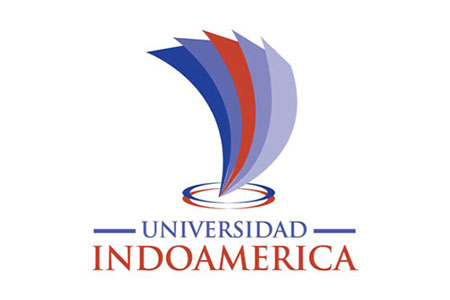 UNIVERSIDAD TECNOLÓGICAINDOAMÉRICAFACULTAD DE CIENCIAS ADMINISTRATIVAS Y ECONOMICASCARRERA DE ADMINISTRACION DE EMPRESAS Y NEGOCIOSTEMA: PLAN DE NEGOCIOS PARA LA CREACION DE UNA EMPRESA DEDICADA A LA ELABORACION DE YOGURT EN BASE A LA LECHE DE SOYA, EN LA CIUDAD DE SAN MIGUEL PROVINCIA DE BOLIVAR Trabajo de titulación previo a la obtención del título de Ingeniera en Administración deEmpresas y NegociosAutora Solano Flores María AlejandraTutorIng. Luis Gabriel Núñez TorresAMBATO - ECUADOR2017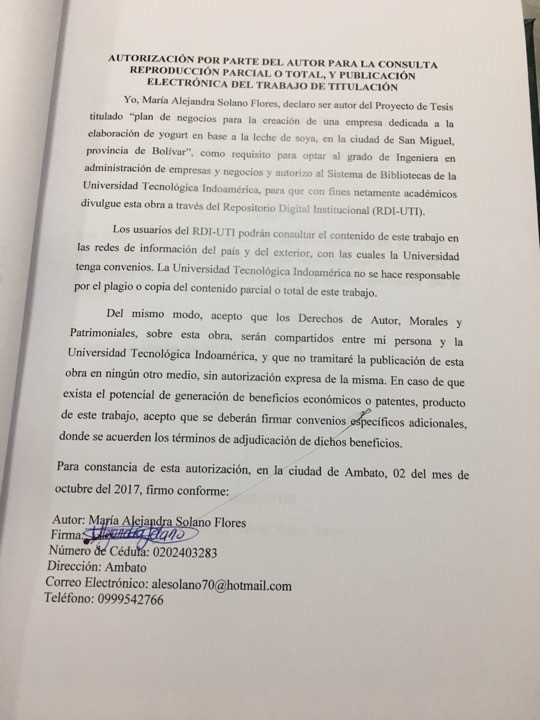 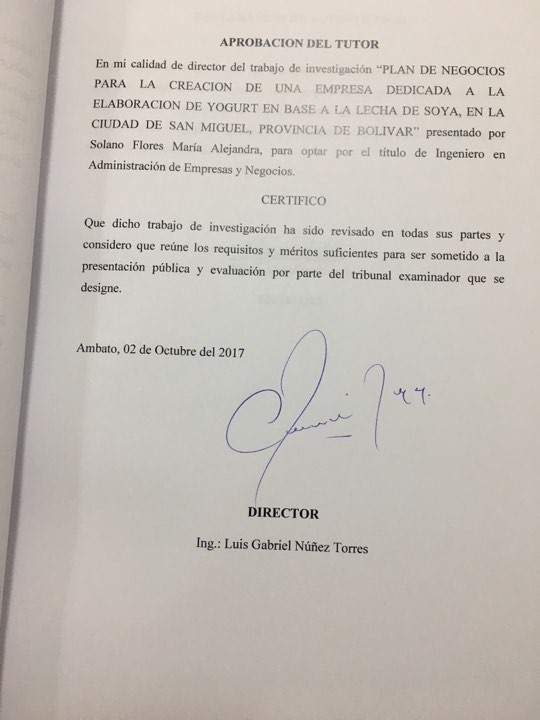 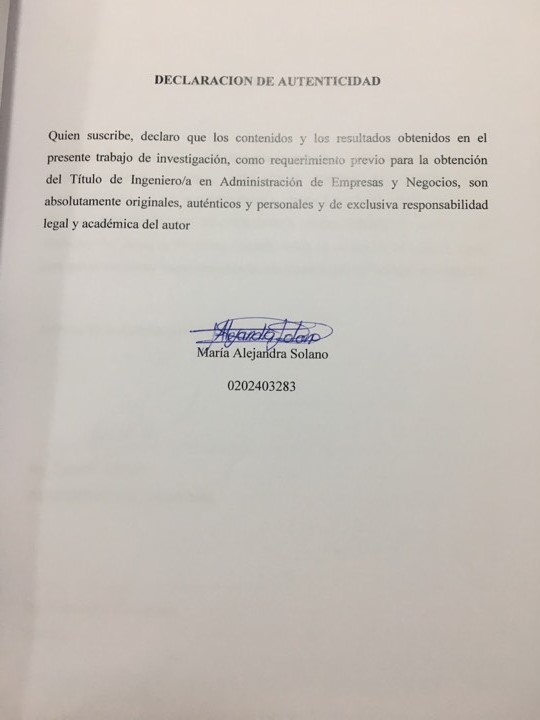 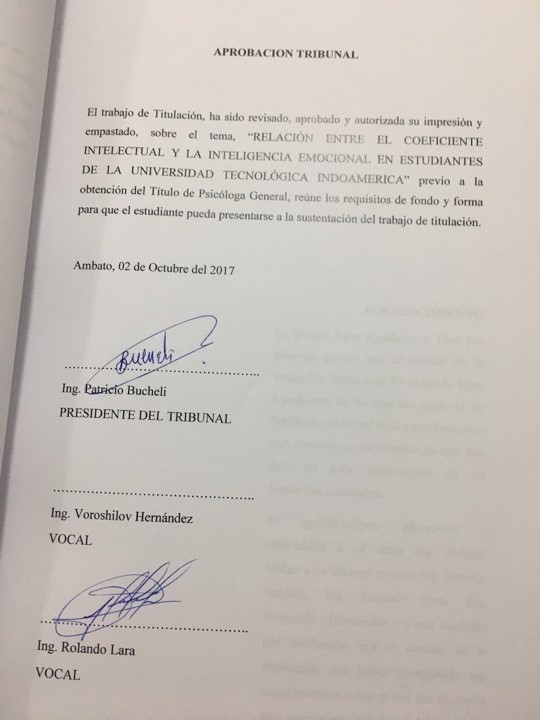 AGRADECIMIENTOEn primer lugar agradezco a Dios por haberme guiado por el camino de la formación intelectual; En segundo lugar a cada uno de los que son parte de mi familia mi padre mi madre mis hermanos mis abuelitos y mi sobrino ya que han sido un pilar fundamental en mi formación académica.El agradecimiento placentero e inolvidable a mi tutor Ing. Gabriel Núñez a mi tribunal revisor; Ing. Patricio Bucheli, Ing. Rolando Lara, Ing. Voroshilov Hernández y a mis docentes por inculcarme por el camino de la superación por haber compartido sus conocimientos desde el día que ingrese a esta prestigiosa universidad hasta hoy, gracias a ellos por confiar en mí. DEDICATORIALa concepción de este proyecto está dedicada a mi abuelita Gladis Gaibor quien ha sido mi mayor inspiración, aunque ya no está físicamente conmigo, desde el cielo me guía y me protege; a mis padres, que han sido los  pilares fundamentales en mi vida. Sin ellos, jamás hubiese podido conseguir lo que hasta ahora lo he echo, yo solo cumplí mi deber esto es de ustedes. Su tenacidad, su constancia y lucha insaciable han hecho de ellos el gran ejemplo a seguir y destacar, en mí. María Alejandra Solano FloresINDICE DE CONTENIDOSINDICE DE CUADROSCuadro 1 Materia Prima	58Cuadro 2 Proveedores	59Cuadro 3 Análisis Foda	64Cuadro 4 Control de Gestión	71Cuadro 5 Requisitos para sacar el Ruc	72Cuadro 6 Ubicación de la matriz y el establecimiento	73INDICE DE TABLASTabla 1 categorización de Sujetos	4Tabla 2 Segmentación Conductual	4Tabla 3 Segmentación Geográfica	5Tabla 4 Segmentación Demográfica	5Tabla 5 Segmentación Conductual	5Tabla 6 Segmentación Geografica	6Tabla 7 Segmentación Demográfica	6Tabla 8 Plan de muestreo nutricionistas	6Tabla 9 Cuadro de necesidades de información Objetivo 1	8Tabla 10  Cuadro de necesidades de información Objetivo 2	9Tabla 11 Cuadro de necesidades de información Objetivo 3	10Tabla 12 Contenido en lactosa de los componentes	13Tabla 13 Pregunta 1	15Tabla 14 Pregunta 2	16Tabla 15 Pregunta N°3	17Tabla 16 Pregunta N°4	18Tabla 17  Pregunta N°5	19Tabla 18  Pregunta N°6	20Tabla 19 Pregunta N°7	21Tabla 20 Pregunta N°8	22Tabla 21 Pregunta N°9	23Tabla 22 Pregunta N°20	24Tabla 23 Pregunta N°11	25Tabla 24 Observación	27Tabla 25  Observación	29Tabla 26  Observación	31Tabla 27  Mínimos Cuadrados	32Tabla 28  Proyección de la demanda	33Tabla 29 Plan de Acción	34Tabla 30 Matriz Efi	38Tabla 31 Matriz Efi Mejorada	39Tabla 32  Matriz Efe	40Tabla 33 Matriz Efe Mejorada	41Tabla 34  Matriz Del Perfil Competitivo	42Tabla 35  Proyección de la Oferta	43Tabla 36 Demanda Potencial Insatisfecha	43Tabla 37  Descripción de Equipos	54Tabla 38 Ritmo de producción.	56Tabla 39 Nivel de inventario promedio	57Tabla 40 Número de Trabajadores	57Tabla 41 Capacidad de Producción Futura	58Tabla 42  Control de Gestión	71Tabla 43 Plan Financiero	77Tabla 44  Plan de Financiamiento	79Tabla 45 Detalle de Costos	80Tabla 46 Proyección de Costos	82Tabla 47 Detalle de Gastos	84Tabla 48 Gasto de Ventas	86Tabla 49 Proyección de Gastos	87Tabla 50 Mano de Obra	89Tabla 51 Provisiones Operarios	90Tabla 52 Ingresos Gerente	91Tabla 53 Provisiones Gerente	91Tabla 54 Depreciación	92Tabla 55  Proyección de la depreciación	93Tabla 56  Ingresos	94Tabla 57 Proyección de Ingresos	95Tabla 58 Flujo de caja	96Tabla 59 Punto de equilibrio	98Tabla 60 Estado de Resultados	99Tabla 61 Calculo del VAN	100Tabla 62 Calculo del TIR	101Tabla 63 Calculo Costo Beneficio	101INDICE DE GRAFICOSGrafico  1 Pregunta 1	15Grafico  2 Pregunta 2	16Grafico  3 Pregunta 3	17Grafico  4 Pregunta 4	18Grafico  5 Pregunta 5	19Grafico  6 Pregunta 6	20Grafico  7 Pregunta 7	21Grafico  8 Pregunta 8	22Grafico  9 Pregunta 9	23Grafico  10 Pregunta 10	24Grafico  11 Pregunta 11	25Grafico  12 Demanda Potencial Insatisfecha	43Grafico  13 Punto de Equilibrio	98INDICE DE IMÁGENESImagen 1 Plan de Publicidad	44Imagen 2 Otros Costes	44Imagen 3 Intensidad Plan de Publicidad	45Imagen 4 Logotipo	45Imagen 5 Microsoft Dynamics CRM	47Imagen 6 Diagrama de Flujo de Yogurt de Soya	50Imagen 7 Mapa de Procesos Muuu	51Imagen 8 Plano de las instalaciones	53Imagen 9 Espina de Pescado	60Imagen 10 Mapa Estratégico	65UNIVERSIDAD TECNOLÓGICA INDOAMERICAFACULTAD DE CIENCIAS ADMINISTRATIVAS CARRERA DE ADMINISTRACION DE EMPRESASRESUMEN EJECUTIVO TEMA:“PLAN DE NEGOCIOS PARA LA CREACION DE UNA EMPRESA DEDICADA A LA ELABORACION DE YOGURT EN BASE A LA LECHE DE SOYA, EN LA CIUDAD DE SAN MIGUEL, PROVINCIA DE BOLIVAR”AUTORA: Solano Flores María Alejandra    TUTOR: Ing. Gabriel NúñezRESUMENEl estudio sobre el plan de negocios para la creación de una empresa dedicada a la elaboración de yogurt en base a la leche de soya, en la ciudad de San Miguel, Provincia de Bolívar, se elaboró para conocer la factibilidad en el mercado propuesto, el mercado está enfocado a personas de 04 a 95 años se aplicó el estudio de mercados para conocer la oferta, la demanda, los canales de distribución y la competencia, adicionalmente se realizó el estudio sobre el área producción, con el fin de conocer todos los procesos, y los beneficios del producto en el que se advierte que la soya posee todos los aminoácidos esenciales que el cuerpo necesita, para prevenir un sin número de enfermedades. El estudio en el área de organización se desarrolló la visión, misión, la organización funcional de la empresa y el control de gestión. En el estudio legal se planteó todos los requisitos que se deben cumplir para la puesta en marcha del negocio y como punto final se hizo el estudio financiero, en el cual se visualiza que el negocio es rentable, con los siguientes indicadores financieros, punto de equilibrio de 20%, un valor actual neto de $ $ 76.651,28 la tasa interna de retorno de 65% y el costo beneficio de $1,22, obteniendo un periodo de recuperación de un año cuatro meses seis días.Palabras Clave: Demanda, indicadores financieros, oferta, plan de negocios, yogurt de soya.UNIVERSIDAD TECNOLÓGICA INDOAMERICAFACULTAD DE CIENCIAS ADMINISTRATIVAS CARRERA DE ADMINISTRACION DE EMPRESASTHEME:"BUSINESS PLAN FOR THE CREATION OF A COMPANY DEDICATED TO THE ELABORATION OF YOGURT BASED ON THE SOY MILK, IN THE CITY OF SAN MIGUEL, PROVINCE OF BOLIVAR"AUTHOR:Solano Flores María AlejandraTUTOR:Ing. Gabriel NuñezSUMMARYThe study on the business plan for the creation of a company dedicated to the production of yogurt based on soymilk in the city of San Miguel, Province of Bolivar, was elaborated to know the viability in the proposed market , the market is focused on people from 04 to 95 years, the market study was applied to know the supply, demand, distribution channels and competition, in addition to the study on the production area, with the aim of knowing all processes, and the benefits of the product in which it is noticed that the soy possesses all the essential amino acids that the body needs, to prevent a number of diseases. The study in the area of ​​organization was developed vision, mission, functional organization of the company and management control. The legal study presented all the requirements that must be met for the start up of the business and as a final point the financial study was done, in which it is visualized that the business is profitable, with the following financial indicators, 20%, a net real value of $ $ 76.651,28 the internal rate of return of 65% and the cost benefit of $1.22, obtaining a recovery period of one year four months six days.Key Words: Demand, financial indicators, supply, business plan, soja yogurt.INTRODUCCIONTomando en cuenta las ideas innovadores, se consideró desarrollar un plan de negocios, que se dedique a la elaboración de yogurt tomando como parte fundamental la soya en el proceso, este producto puede ser consumido por toda la población y a cualquier hora, este yogurt por las propiedades de la soya brinda al consumidor los mejores beneficios, un alto valor proteínico, es libre de lactosa y posee más beneficios que el yogurt tradicional.CAPITULO I:En el área de Marketing se realizó el estudio de mercado, se trata de un conjunto de acciones, que se interrelacionan con la finalidad de obtener una respuesta del mercado, aquí se obtiene la demanda, la competencia, la oferta y la segmentación del mercado. Se realizó la oferta, la demanda, la demanda potencial insatisfecha y los canales de distribución.CAPITULO IIEn el Área de Producción se detalló puntualmente, la materia prima que se va ha utilizar en el plan de negocios, la maquinaria, los operarios, el diagrama de flujo de la elaboración del yogurt, la normativas de salubridad y los permisos del municipio. Con el fin de que sea un éxito la fabricación del producto.CAPITULO IIIEn la Área de Organización y Gestión se desarrolló la misión y la visión de la empresa, el análisis foda, la organización funcional de la empresa, y finalmente el control de gestión, del plan de negocios dedicado a la elaboración de yogurt hecho a base de soya.  CAPITULO IVEn el Área Legal se realizó la determinación de forma jurídica en esto esta los requisitos para sacar el ruc, la ubicación de la matriz y el establecimiento, las características específicas de contribuyente y la determinación de forma jurídica los requisitos para sacar las patentes y marcas.CAPITULO VEn el Área Financiera se realizó en el plan de inversión, que consiste en detallar todas las necesidades materiales que se encuentran en el comienzo de la actividad productiva, con la finalidad de reunir las actividades, el plan de financiamiento es el que asocia los fondos disponibles para cubrir toda la inversión inicial, el detalle de costos se detallan en lo que corresponde a una empresa privada y se le considera como una unidad productora, en el detalle de gastos, los gastos administrativos: se trata de todos los que tienen que ver de forma directa con la administración en general  la mano de obra se refiere a lo que los operarios obran con las manos, puntualmente es el trabajo que es ejecutado por personas, la depreciación se encarga de indicar el monto del costo o del gasto, que es correspondiente a cada periodo fiscal, los ingresos es uno de los factores cruciales y vitales en un proyecto, el flujo de caja se refiere a todas las salidas y entradas netas de dinero que posee una empresa o un proyecto ligado a un determinado periodo, el punto de equilibrio se refiere al nivel de ventas donde los costos fijos y variables se encuentran cubiertos, el estado de resultados permite saber si el plan de negocios es o no rentable a lo largo de la vida útil en lo que corresponde a la evaluación financiera se realizó el cálculo del VAN, el cálculo del TIR, el cálculo costo beneficio y el periodo de recuperación.CAPÍTULO IAREA DE MARKETINGDefinición del producto o servicioEspecificación del servicio o producto.El producto para el que se va a medir la factibilidad comercial es el yogurt a base de leche de soya, la que se constituye como una fuente rica de aminoácidos esenciales, que son muy necesarios para el crecimiento y desarrollo de las personas. A la leche de soya a su vez se le considera como un complemento dietético adecuado tanto para para niños y ancianos, los grupos de población que consumen con frecuencia los alimentos de alto valor calórico que aportan pequeñas proporciones de aminoácidos.El yogurt de soya no contiene lactosa, azúcar, colesterol, considerándole como una alternativa perfecta para personas intolerantes a la lactosa y para las personas diabéticas es un producto apto.Aspectos innovadores (diferenciadores) que proporciona.El objetivo principal de este plan de negocios es brindar y ofrecer a los consumidores una nueva opción para poder conservar y prevenir su salud, se ofrece el yogurt en base a leche de soya que posee grandes propiedades nutricionales y beneficios además es muy beneficiario para las personas que sufren enfermedades cardiovasculares, hipertensión o problemas de obesidadBeneficios de la leche de soyaLa soya posee todos los aminoácidos esenciales que el cuerpo necesita, la misma previene un sin número de enfermedades, evita los problemas cardiacos y es de gran ayuda para mantener las arterias limpias.Definición del mercadoEl objetivo principal es ofrecer y brindar un producto totalmente saludable el mismo que es rico en proteínas y vitaminas para la ciudad de San Miguel Provincia de Bolívar, tendrá un enfoque sobre las personas, con el fin de cuidar y satisfacer el mercado con una alimentación sana, cubre  las necesidades fisiológicas en el aspecto de alimentación, sobre la seguridad familiar y la salud.  Qué mercado se va a tocar en general.El mercado que se va a tocar con el yogurt en base a la leche de soya está ubicado geográficamente en San Miguel provincia de Bolívar en la zona rural y urbana, con características demográficas enfocadas en la población total.Categorización de sujetosTabla  categorización de SujetosFuente: InvestigadorElaborado por. Solano A. (2016)Estudio de Segmentación ConsumidoresEstudio de Segmentación Hombres y Mujeres (Consumidores)Segmentación ConductualTabla  Segmentación ConductualFuente: InvestigadorElaborado por. Solano A. (2016)Segmentación GeográficaTabla  Segmentación GeográficaFuente: InecDe los datos obtenidos en el censo realizado en el año 2010, se ha proyectado el tamaño de la población para el año 2016, con un crecimiento poblacional de 0.0168. Obteniendo como resultado de 27200 a 30.059.Segmentación DemográficaTabla  Segmentación DemográficaFuente: InecDe los datos obtenidos en el censo realizado en el año 2010, se ha proyectado los rangos de edad de hombres y mujeres de 04 a 95 años para el año 2016, teniendo una diferencia del año 2010 de 27200 a la proyección del año 2016 de 30.059Estudio de Segmentación NutricionistaDimensión ConductualTabla  Segmentación ConductualFuente: InvestigadorElaborado por. Solano A. (2016)Segmentación GeográficaTabla  Segmentación GeográficaFuente: InecDe los datos obtenidos en el censo realizado en el año 2010, se ha proyectado el tamaño de la población para el año 2016, con un crecimiento poblacional de 0.0168. Obteniendo como resultado de 27200 a 30.059.Segmentación DemográficaTabla  Segmentación DemográficaFuente: InvestigadorElaborado por. Solano A. (2016)Plan de muestreoTabla  Plan de muestreo nutricionistasFuente: InvestigadorElaborado por. Solano A. (2016)Plan de muestreo Consumidores.n=                    Z₂*N*P*Q(N-1) * (E)₂ + (Z)₂ + P + QPlan de muestreo NutricionistasEn vista que la población es menor a 1000 personas se tomó la decisión de investigar a toda la población.CUADRO DE NECESIDADESObjetivo 1. Estructurar una estrategia comunicacional para el lanzamiento del yogurt  en base a la leche de soya en la ciudad de San Miguel provincia de Bolivar.Tabla  Cuadro de necesidades de información Objetivo 1Fuente: InvestigadorElaborado por. Solano A. (2016)Objetivo específico 2. Definir el canal de distribucion mas adecuado para la comercializacion del yogurt en base a la leche de soya en la ciudad de San Miguel provincia de Bolivar.Tabla   Cuadro de necesidades de información Objetivo 2Fuente: InvestigadorElaborado por. Solano A. (2016)Objetivo 3. Elaborar yogurt en base a la leche de soya en la ciudad San Miguel provincia de Bolivar.Tabla  Cuadro de necesidades de información Objetivo 3Fuente: InvestigadorElaborado por. Solano A. (2016)Diseño y recolección de información.Información secundariaTipos de estrategias comunicacionales existentes en los productos lácteosLa estrategia de comunicación se trata de una serie de acciones programadas y planificadas que se implementan a partir de ciertos intereses y necesidades, en un espacio de interacción humana. La estrategia se inicia con una orden, de selección, de intervención por encima de una situación establecida. (Arellano, citado por López Viera, 2003).Tipos de canales de comunicaciónExisten un sin número de modelos de canales de comunicación  que se pueden utilizar en distintos mandos. Muchos de estos hacen un enfoque a través de la tecnología móvil, los tablones de anuncios electrónicos, máquinas de fax y videoconferencia.Publicidad de la competenciaEl ministerio de Agricultura, Alimentación y Medio Ambiente inicio de manera pertinente en el año 2016 una campaña de publicidad institucional enfocada en la producción de la leche y los productos lácteos. Esta campaña tiene como finalidad la difusión en la televisión, radio, internet y exterior el objetivo es fomentar el consumo al día de la leche y los lácteos, ponen a disposición del público la variedad de productos y la importancia dentro de una dieta variada y equilibrada, y a la vez estabilizar los mercados y colaborar con el sector. (INLAC, 2016)Componentes del yogurtCaracterísticas Físico Químicas y MicrobiológicasEl yogurt de soya está compuesto por diferentes requisitos físico-químicos y microbiológicos:Físico Químicas- Acidez 0.7 – 0.9- Grasa 1.8 %- Sólidos 10- Viscosidad menor a 16Microbiológicas- Coliformes totales NMP / g ¢ 3Fuente: Norma Ecuatoriana INEN 710 para el yogurt tipo II.Componente de la soya Proteínas en la soya‘‘Las proteínas que son fundamentales para el cuerpo humano se encuentran en la soya en un 38% a 42% indicando así que posee el doble que la carne, el pescado, y  más aún que la leche, los huevos y otros alimentos’’. Aminoácidos en la soyaLa soya es rica en aminoácidos y ácidos grasos los cuales no son saturados, por lo cual es considerada una de las fuentes más importantes entre los vegetales, por su alta concentración de proteínas y vitaminas. .                                            Carbohidratos en la soyaEl porcentaje sobre los carbohidratos de la soya es con un nivel bajo, este varia entre el 10 y 17%, se utiliza de manera exitosa en la alimentación de personas que padecen diabetes .Maquinaria necesaria para la elaboraciónLa maquinaria que es necesaria para la elaboración del yogurt de soya es:Marmita volcalbeiraMáquina de enfriamientoMolino de soyaContenido en lactosa de los componentesTabla  Contenido en lactosa de los componentesFuente: NutriWhite 2017Adaptado por: Solano. A (2017)Información nutricional del yogurtEl valor nutricional del yogurtEl yogurt es considerado como un alimento importante para todas las edades por el valor nutricional que posee. La función que realiza en la flora intestinal es uno de los beneficios fundamentales, la buena digestión es síntoma de que la salud se encuentra en buen estado. Alpina (2016).Rico en calcio y vitaminas del grupo BEl yogurt es un alimento que acopla las cualidades nutritivas de la leche y la ventaja es que las proteínas son de fácil digestión. Alpina (2016)Las vitaminas del grupo B, son de gran ayudan en el intestino en el momento de impedir el desarrollo de las bacterias de la putrefacción y poseer una función desintoxicante.Información geográfica de mí mercado potencialSegmentación GeográficaFuente: Estudio de Segmentación Tamaño del mercado potencialSegmentación DemográficaFuente: Estudio de Segmentación Análisis e Interpretación  Pregunta 1.- Qué se le viene a la mente cuando escucha la palabra: Tabla  Pregunta 1Fuente: EncuestaElaborado: Solano. A (2016)Grafico   Pregunta 1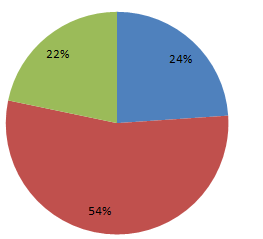 Fuente: EncuestaElaborado: Solano. A (2016)Análisis: Sobre la población encuestada se visualizó que la palabra lactes, leche, salud, dieta y ejercicio relacionan con el yogurt de soya.Pregunta 2.- Qué se le viene a la mente cuando escucha la palabra:Tabla  Pregunta 2Fuente: EncuestaElaborado: Solano. A (2016)Grafico   Pregunta 2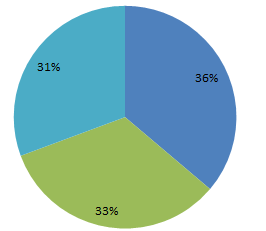 Fuente: EncuestaElaborado: Solano. A (2016)Análisis: La población relaciona el color Blanco, Rosado y Amarillo con la leche y el yogurt lo que indica los porcentajes en el grafico presentado.Pregunta 3.-  ¿Cuál es la presentación del yogurt que usted compra?Tabla  Pregunta N°3Fuente: EncuestaElaborado: Solano. A (2016)Grafico   Pregunta 3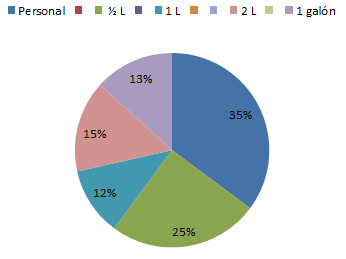 Fuente: EncuestaElaborado: Solano. A (2016)AnálisisSobre los ítems planteados para la pregunta correspondiente a la presentación del yogurt el valor ponderado para la presentación personal es del 35,16%,  ½ L es el 25%, 1L es el 11,33%, 2L es 15,23% y un galón el 13,28%, teniendo como valor total el 100 % de las 178 personas encuestadas.InterpretaciónSe encontró que la mayor parte de los encuestados prefieren la presentación personal con el 35, 16% y  ½ L con el 25%.Pregunta 4.-  ¿Si Ud. fuera el vendedor del yogurt como le ofreciera el producto a su cliente?Tabla  Pregunta N°4Fuente: EncuestaElaborado: Solano. A (2016)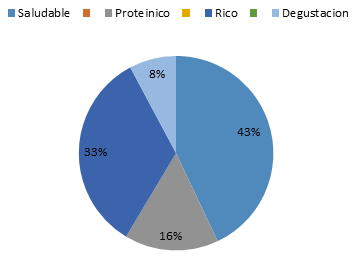 Grafico   Pregunta 4Fuente: EncuestaElaborado: Solano. A (2016)Análisis En lo que corresponde a como ofrecer el producto al cliente tenemos un valor ponderado para las campañas publicitarias del 42,97%, en internet con el 15,63%, en redes sociales con el 33,59% y de forma directa con el 7,81%, obteniendo el 100% de los 178 encuestados.InterpretaciónSe encontró que la mayor parte de la población prefiere las campañas publicitarias con el 42,97% y las redes sociales con el 33,59%Pregunta 5.- ¿En qué empaque prefiere Ud. consumir un yogurt? Tabla   Pregunta N°5Fuente: EncuestaElaborado: Solano. A (2016)Grafico   Pregunta 5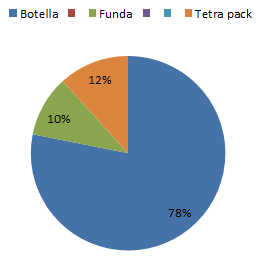 Fuente: EncuestaElaborado: Solano. A (2016)Análisis Para la población total encuestada sobre el empaque de mayor preferencia tenemos el valor ponderado de botella el 78,13%, en funda el 10,16% y tetra pack el 11,72%, obteniendo el 100% de los 178 encuestados.InterpretaciónSe encontró que la mayor parte de la población prefiere consumir en botella con el 78,13% y en empaque tetra pack con el 11,72%.Pregunta 6.- ¿Cuál es el medio de comunicación de su mayor preferencia?Tabla   Pregunta N°6Fuente: EncuestaElaborado: Solano. A (2016)Grafico   Pregunta 6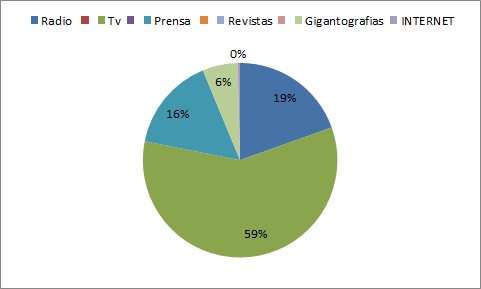 Fuente: EncuestaElaborado: Solano. A (2016)AnálisisLas puntuaciones porcentuales para el medio de comunicación de mayor preferencia es en radio con el 19,53%, en Tv el 58,60%, en la prensa con el 15,62%, en gigantografias el 5,86%, y en la opción otro se ha pronunciado el internet con el 0,39% haciendo así el 100% de los 178 encuestados. InterpretaciónSe encontró que la mayor parte de la población tiene como medio de comunicación de mayor preferencia a la Tv con el 58,60% y a la radio con el 19,53%.Pregunta 7.- ¿Que marca de yogurt prefiere?Tabla  Pregunta N°7Fuente: EncuestaElaborado: Solano. A (2016)Grafico   Pregunta 7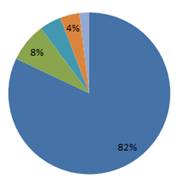 Fuente: EncuestaElaborado: Solano. A (2016)Análisis En la marca de yogurt de mayor preferencia se presentan los siguientes resultados, Toni con el 82%, Alpina con el 8%, Parmalat con el 4%, Chivería con el 4% y Kiosko con el 2%.InterpretaciónSe encontró que la mayor parte de la población encuestada tiene como marca de yogurt de mayor aceptación a Toni con el 82%.Pregunta 8.- ¿Cuántas unidades de yogurt consume al mes?Tabla  Pregunta N°8Fuente: EncuestaElaborado: Solano. A (2016)Grafico   Pregunta 8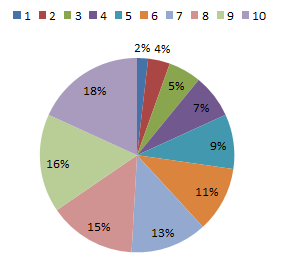 Fuente: EncuestaElaborado: Solano. A (2016)AnálisisLas unidades de yogurt que la población encuestada consume al mes se puntúa de la siguiente manera, Una unidad al mes con el 13,70%, Dos unidades al mes con el 5,46%, tres unidades al mes con el 9,40%, 4 unidades al mes con el 12,90%, cinco unidades al mes con el 27,34%, seis unidades al mes con el 7,81%, siete unidades al mes con el 10,93%, ocho unidades al mes con el 4,50%, nueve unidades al mes con el 2,60% y diez unidades al mes con el 6,30%.InterpretaciónSe encontró que la mayor parte de los encuestados consumen  5 unidades al mes con 27,34% y una unidad al mes con el 13,70%.Pregunta 9.- ¿Usted recomendaría el consumo de yogurt hecho a base la soya?   Tabla  Pregunta N°9Fuente: EncuestaElaborado: Solano. A (2016)Grafico   Pregunta 9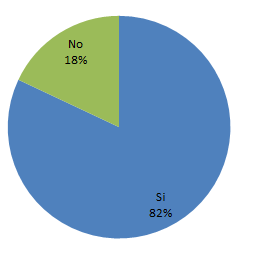 Fuente: EncuestaElaborado: Solano. A (2016)Análisis Sobre el consumo de yogurt hecho a base de soya la población encuestada respondió que si consumiría con un 82% y de forma negativa con el 18%, obteniendo así el 100% de la población encuestada.InterpretaciónSe encontró que la mayor parte de los encuestados prefieren el consumo de yogurt de soya con el 82%.Pregunta 10.-  ¿Cómo valora las características a la hora de la compra (siendo uno el de mayor importancia y diez el de menor importancia)?Tabla  Pregunta N°20Fuente: EncuestaElaborado: Solano. A (2016)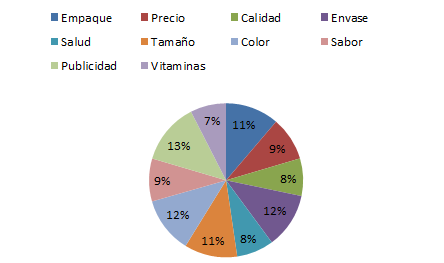 Grafico   Pregunta 10Fuente: EncuestaElaborado: Solano. A (2016)Análisis Los aspectos que se valoran a la hora de la compra se puntúa de la siguiente manera, el empaque con un 11,23%, el precio con un 9,18%, la calidad con un 7,87%, el envase con un 11,61%, la salud con el 7,80%, el tamaño con el 11,12%, el color con el 11,76%, el sabor con el 9,00%, la publicidad con el 12,91% y las vitaminas con el 7,52%, obteniendo así el 100% del total de la población encuestada.InterpretaciónSe encontró que la mayor parte de los encuestados valora más importante a la hora de la compra la publicidad con el 12,91%, el color con el 11,76%  y el tamaño con el 11,12%.Pregunta 11.- ¿Cuál es el lugar de su mayor preferencia para realizar sus compras de alimentos?Tabla  Pregunta N°11Fuente: EncuestaElaborado: Solano. A (2016)Grafico   Pregunta 11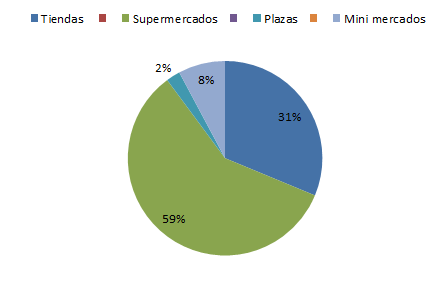 Fuente: EncuestaElaborado: Solano. A (2016)AnálisisSobre la pregunta del lugar de mayor preferencia para realizar las compras se puntúa las tiendas con el 31,25%, los supermercados con el 58,59%, las plazas con el 2,34% y los mini mercados con el 7,81%.InterpretaciónSe encontró que la mayor parte de la población prefiere realizar sus compras en los supermercados con el 58,59% y en las tiendas con el 31,25%.Hoja de registroFecha de elaboración de la observación: 27 de Enero del 2017Ciudad: San Miguel de BolívarUbicación del punto de venta: En el norte  de la ciudadNombre del punto de venta: Comercial LópezTiempo de observación: 30 minutosObservadora: Alejandra SolanoTabla  ObservaciónFuente: Investigación de CampoElaborado: Solano. A  (2017)Hoja de registro Fecha de elaboración de la observación: 27 de Enero del 2017Ciudad: San Miguel de BolívarUbicación del punto de venta: En el norte  de la ciudadNombre del punto de venta: Mini Marquet MoraTiempo de observación: 30 minutosObservadora: Alejandra SolanoTabla   ObservaciónFuente: Investigación de CampoElaborado: Solano. A  (2017)Hoja de registro Fecha de elaboración de la observación: 27 de Enero del 2017Ciudad: San Miguel de BolívarUbicación del punto de venta: En el centro de la ciudadNombre del punto de venta: Mini Marquet ArboledaTiempo de observación: 30 minutosObservadora: Alejandra SolanoTabla   ObservaciónFuente: Investigación de CampoElaborado: Solano. A  (2017)Demanda PotencialTabla   Mínimos CuadradosTabla   Proyección de la demandaANALISIS DEL MACRO Y MICRO AMBIENTEPlan de acción Objetivo generalTabla  Plan de AcciónFuente: Investigación de CampoElaborado: Solano. A  (2017)Análisis del macro ambienteMatriz EFITabla  Matriz EfiFuente: Investigación de CampoElaborado: Solano. A  (2017)AnálisisLa matriz está compuesta por diferentes factores críticos, entre ellos se encuentran los siguientes: peso ponderación, calificación y calificación ponderada. En  lo que corresponde a Fortaleza en los factores críticos se ubica la cultura organizacional enfocada en un trato cordial hacia sus colaboradores con un peso de 30%, con calificación 4 y finalmente la calificación ponderada es de 1,20. Para el plan de beneficios atractivo para motivar a sus trabajadores con un peso de 20%, con calificación 4 y la calificación ponderada 0,80.para el buen clima laboral un peso de 5% con  calificación 4 y la calificación ponderada 0,15.En lo que corresponde a Debilidades en los factores críticos se encuentra la falta de socialización de la política de personal con un peso de 10% con calificación 1 y la calificación ponderada de 0,10. Para la falta de presupuesto un peso de 20% con una calificación de 2 y  la calificación ponderada de 0,40. Para la falta de experiencia el peso 15% con calificación 1 y la calificación ponderada de 0,10. Teniendo como total en el peso el 100% y en la calificación ponderada 2,80.Matriz EFI mejorada. Tabla  Matriz Efi MejoradaFuente: Investigación de CampoElaborado: Solano. A  (2017)Análisis.En la matriz EFI mejorada se realizó un cambió en las fortalezas, al buen clima laboral de 3 a 2 obteniendo como calificación ponderada de 0,15 a 0,10. En debilidades se alteró a la falta de presupuesto de 2 a 3 obteniendo de calificación ponderada de 0,40 a 0,60. Como valor total encontramos una mejora de 2,80 a 2,95.Matriz EFE 				Tabla   Matriz EfeFuente: Investigación de CampoElaborado: Solano. A  (2017)Análisis. La matriz está compuesta por los siguientes factores críticos, peso ponderación, calificación y calificación ponderada. En oportunidades se encuentra la especialización del personal para hacer más competitiva la empresa con un peso de 30, calificación de 1 y la calificación ponderada de 0,3. Para apertura en mercados nacionales un peso de 20%, calificación 3 y la calificación ponderada de 0,6. Para incremento de la población 5%, con calificación 3 y la calificación ponderada 0,15%. En amenazas se encuentra la falta de conocimiento del producto en el mercado con un peso del 10%, calificación 2 y la calificación ponderada 0,2. Para impuestos un peso de 20%, productos sustitutos un peso de 15%, calificación 3 y la calificación ponderada ponderado 0,3. Con un total en el peso del 100% y en la calificación ponderada 1,6.Matriz EFE MejoradaTabla  Matriz Efe MejoradaFuente: Investigación de CampoElaborado: Solano. A  (2017)Análisis:En lo que corresponde a oportunidades se afectó de manera considerable al incremento de la población de 3 a 2 obteniendo una variación en la calificación ponderada de 0,15 a 0,1. En lo que se refiere a amenazas el factor que fue tomado en cuenta es la falta de conocimiento del producto en el mercado de 2 a 3 obteniendo una variación en la calificación ponderada de 0,2 a 0,3. Podemos observar que el total varía de 1,6 a 1,65Matriz del perfil competitivo MPCTabla   Matriz Del Perfil CompetitivoProyección de la oferta.Tabla   Proyección de la OfertaFuente: Investigación de CampoElaborado: Solano. A  (2017)Demanda Potencial InsatisfechaTabla  Demanda Potencial Insatisfecha Fuente: Investigación de Campo                                                                                                  Elaborado: Solano. A  (2017)Grafico   Demanda Potencial InsatisfechaFuente: Investigación de CampoElaborado: Solano. A  (2017)Promoción y publicidad que se realizará. (Canales de Comunicación)Plan de PublicidadImagen  Plan de Publicidad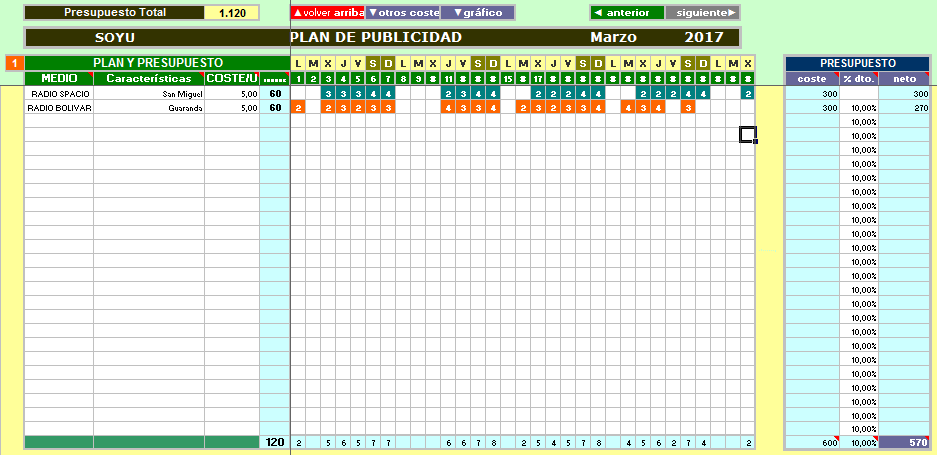 Imagen  Otros Costes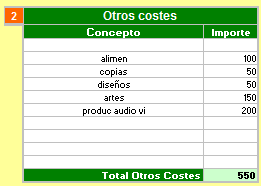 Imagen  Intensidad Plan de Publicidad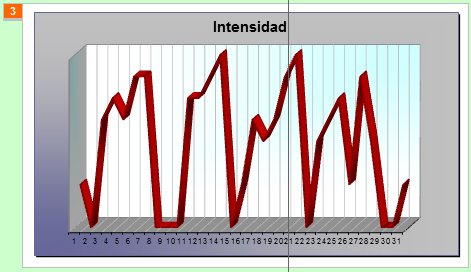 LOGOTIPOImagen  Logotipo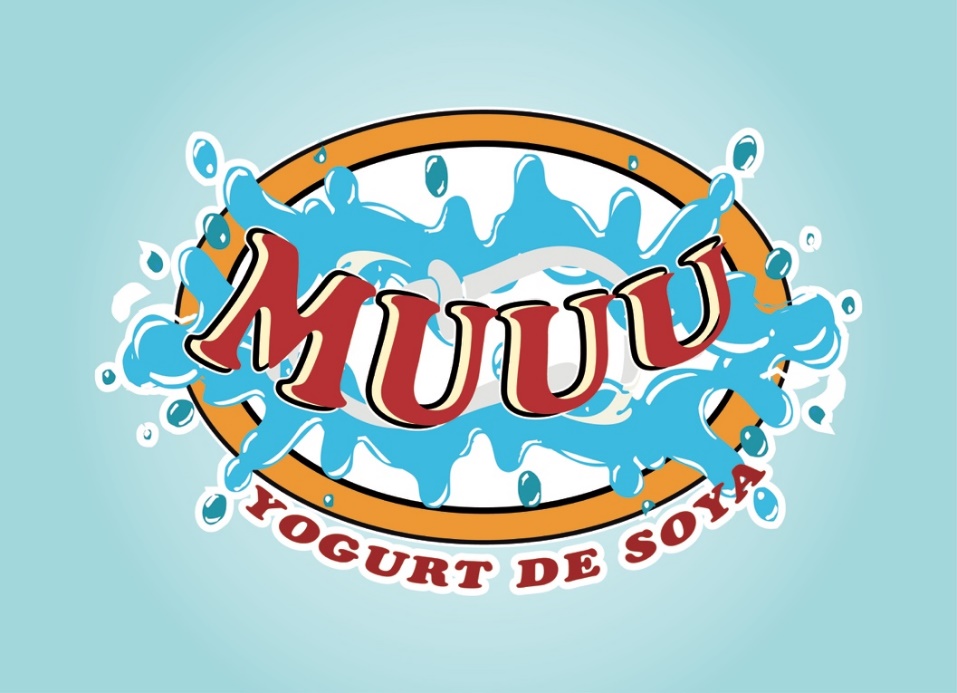 Fuente: Investigación de campoElaborado: Solano. A  (2017)Sistema de distribución a utilizar. (Canales de Distribución)Canales de Distribución.El plan de negocios dedicado a la elaboración del yogurt de soya hecho a base de soya posee un canal de distribución largo, el cual cuenta con un sin número de intermediarios. Este canal es predominante en los productos de consumo, de manera especial en los productos de conveniencia o de compra frecuente, entre ellos están los supermercados, las tiendas, los mercados o las galerías de alimentación.La ventaja de esta distribución se centra en maximizar la disponibilidad del producto y proporcionar gran participación en la compra del producto con respecto a la presentación de la marca.Imagen 5 Microsoft Dynamics CRM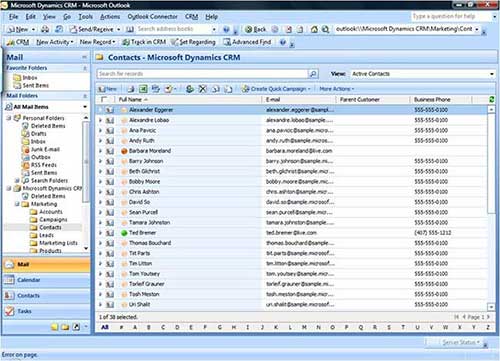 Fuente: BibliográficaSeguimiento de ClientesEl seguimiento de los clientes va a ser realizado mediante Microsoft Dynamics CRM, en el  cual la principal característica es que los usuarios puedan ser instantáneamente productivos y a la vez está diseñado para adaptarse a su negocio, ofreciendo la facilidad de personalización y la integración en el mismo.Especificar mercados alternativos.Mi mercado alternativo se va enfocar en las personas que realicen ejercicio ya que el producto no posee grasas trans ni azúcar.CAPITULO IIAREA DE PRODUCCIÓNDescripción del procesoDescripción de proceso de transformación del bien o servicio.Por ser un producto nuevo, no existe un proceso de producción establecido de yogurt de soya, para dar inicio al proceso de este proyecto se ha indagado el proceso de producción de la leche de soya.Sala de recepción y filtraciónTanques de almacenamiento de lechePasterización y enfriamiento de leche con marmita agitada a una temperatura de 36 grados C,Sala de preparación de medio de cultivoCámara de incubaciónBatido de yogurt	Envasadora semi automáticaCámara de fermentaciónProceso de elaboración de yogurt de soya Recepción: Se receptó la soya y los nódulos de probioticos.Filtrado: Se realizó con un lienzo con la finalidad de eliminar las impurezas y suciedades que posee la materia prima.Mezclado: Es el paso donde se procedió a combinar la leche con los probioticos Pasteurizado: es el proceso en cual se eliminan todas las bacterias a 65ºC por 45 minutos y 75 por 30 minutos, también se adicionó el azúcar en un 12% del total de la leche de soya.Enfriado: se procede a enfriar en el cuarto frio a una temperatura 45°C.Inoculado: Adicion de la soya.Incubado: Se realizó a baño María a una temperatura de (40-45°C).Enfriado: Una vez que se obtiene la mezcla se procede al enfriado en el cuarto frio, con la finalidad de conseguir una temperatura mínima de 4°C.Batido: se da la homogenización, en el cual se adiciona los ingredientes y aditivos según la formula.Envasado: teniendo el producto ya elaborado, el siguiente paso es el envasado en envases de plástico.Almacenamiento: El almacenaje se da en el cuarto frio a una temperatura de 4 ºC. Diagrama de flujoEl diagrama de flujo representa de forma gráfica un proceso. Cada paso es interpretado por un símbolo distinto en el cual contiene una descripción breve de la etapa del mismo.  El flujograma que se ha diseñado está sujeto al Proceso de Producción.Imagen  Diagrama de Flujo de Yogurt de SoyaMapa de procesosImagen  Mapa de Procesos MuuuNIVEL DE GESTIONRAZON DE SERAPOYODescripción de instalaciones, equipos y personas.La distribución del espacio interno de la planta de yogurt muuu se enfoca en ser eficiente y confortable, cada área esta esquematizada con las medidas que son necesarias para las máquinas y los operarios. La planta  está distribuida por las siguientes áreas: Sala de proceso. Almacén de envases e insumos.Laboratorio de control de calidad.Almacén de pt.Sala de ventas.Vestuario.Tanque de agua.Oficina administrativa.Servicios higiénicos.Guardianía.Área verdeImagen  Plano de las instalaciones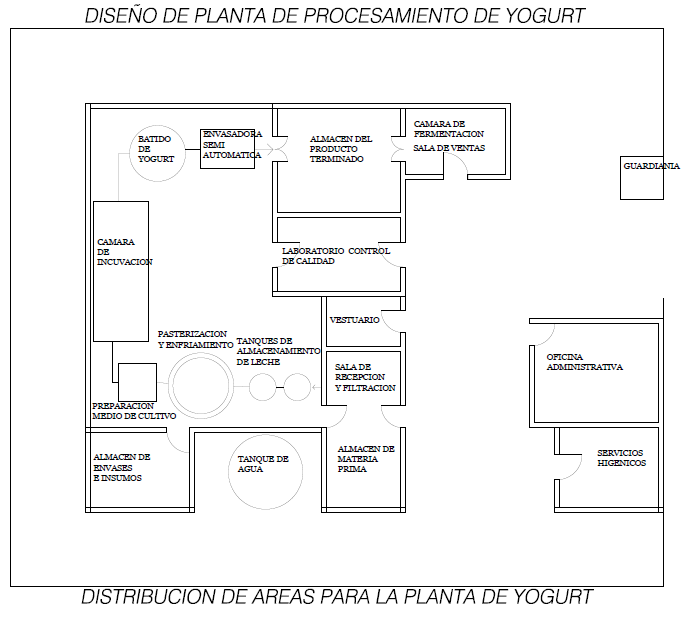 Equipos Tabla   Descripción de EquiposFuente: Servicios agrupadosElaborado: Solano. A  (2017)Tecnología a aplicar.Procesamiento de yogurt de soyaLa producción de soya se encuentra en los abastos de las nueve plantas agroindustriales que existen en el país, estas se encuentran localizadas, seis en Guayaquil, dos en Manta y una en Quito. (Fondevilla M, 2006)Yogurt de soya: La leche de soya, es mezclada con la leche de vaca para su fermentación la misma que es rica en proteínas y vitaminas de complejo B. El yogurt de soya de igual manera está disponible en versiones fortificada. (Rodríguez J, 2005)Cultivo Probiótico: En la actualidad el yogurt bio se ha posicionado de forma exitosa el mismo contiene  "cultivos probióticos activos” este cultivo contiene tres cepas adicionales de bacterias probióticas a comparación con las bacterias del yogurt tradicional. Este yogurt es elaborado a partir de leche fresca sin la adición de leche en polvo, por lo que se obtiene una consistencia más liquida. Lactobacillus acidophilus Bifidobacterium bifidiaris Lactobacillus casei Todos los probióticos presentan las siguientes características: Ingerir con la alimentación. Células vivas, en cantidades importantes, antes ocasionarse la ingestión. Estables y viables durante toda la vida útil del producto. Beneficiosos para la salud. (López L, 2005) Métodos de conservación Los alimentos se conservar mediante un bloqueo de acciones de los agentes que son los siguientes: microorganismos o enzimas los mismos alteran las características originarias. Mediante calor Pasteurización: este proceso corresponde a la aplicación en las temperaturas inferiores a 100ºC durante mínimos segundos.Esterilización: en este proceso se realiza la aplicación a altas temperaturas (120ºC) en un periodo de tiempo largo (20 minutos). Uperización (U.H.T.): aquí se aplican temperaturas extremadamente altas (140ºC) en un periodo de tiempo mínimo (2 segundos). Mediante frio Refrigeración: en este proceso se mantiene el producto a temperaturas bajas  (entre 2 y 8 ºC).Congelación: aquí se somete el producto a temperaturas bajas hasta legar al punto de la congelación (- 18ºC) durante un corto tiempo.Por deshidratación Secado: aquí se desecha el agua parcial en condiciones ambientales y naturales o a la vez con una fuente de calor suave y corrientes de aire. Concentración: aquí se procede a eliminar de forma parcial el agua en los alimentos líquidos. Liofilización: aquí se procese a eliminar de manera total del agua mediante una congelación rápida. Mediante aditivos: de origen o de origen industrial que estén debidamente autorizados. FACTORES QUE AFECTAN EL PLAN DE OPERACIONESRitmo de producción.Tabla  Ritmo de producción.Fuente: Investigación de campoElaborado: Solano. A  (2017)Nota:Se trabaja 20 días al mesNivel de inventario promedio.Tabla  Nivel de inventario promedioFuente: Investigación de campoElaborado: Solano. A  (2017)	Número de trabajadores.Tabla  Número de TrabajadoresFuente: Investigación de campoElaborado: Solano. A  (2017)La tabla Nº50 Se detalla puntualmente la cantidad de personas con las que se va a estructurar la empresa. Se refleja el cargo designado a cada persona con la respectiva ocupación.CAPACIDAD DE PRODUCCIÓNCapacidad de Producción Futura.Tabla  Capacidad de Producción FuturaFuente: Investigación de campoElaborado: Solano. A  (2017)En la tabla número 53, se refleja la capacidad de producción futura para 5 años, y se aplicó un crecimiento del 10%.DEFINICIÓN DE RECURSOS NECESARIOS PARA LA PRODUCCIONCuadro  Materia PrimaFuente: Investigación de campoElaborado: Solano. A  (2017)En la tabla número 54, se refleja la materia tuya principal del plan de negocios y corresponde a la soya, la misma no posee un grado de sustitución ni presenta sustituto.Cuadro  ProveedoresFuente: Investigación de campoElaborado: Solano. A  (2017)CALIDADMétodo de Control de Calidad.El yogurt de soya que es el producto estrella a fabricar será elaborado bajo todos los lineamientos de las normas de salubridad que son necesarias para ofrecer al mercado un producto que ocasione la satisfacción de las necesidades de los cliente.La empresa Muuu pone a disposición del mercado una infraestructura elaborada bajo todos los lineamientos y la maquinaria necesaria, instalada de forma correcta para poner como factor primordial la seguridad de los operarios y de los consumidores.Las herramientas de calidad a utilizar:Diagramas de Causa Efecto (Espina de Pescado): mediante esta herramienta se va a identificar como factor primordial las causas potenciales que son ocasionadas por un problema de rendimiento. Las falencias o las deficiencias posibles que se pueda visualizar en los productos y los efectos que se relacionen con la empresa.Imagen  Espina de Pescado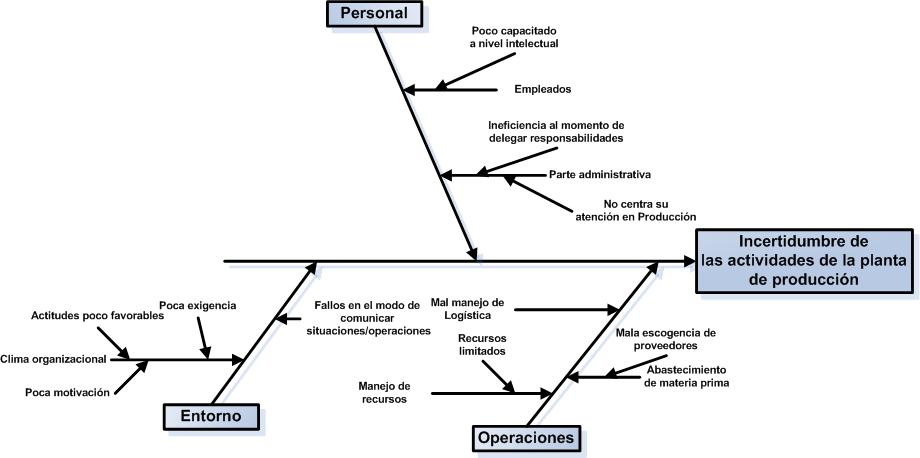 Fuente: Investigación de campoElaborado: A. Solano  (2017)Lista de verificaciónLa lista de verificación es una forma objetiva que valora lo que es sometido aun control- la objetividad es provocado por las respuestas, y a la vez elimina toda la información que no es eficaz ya que no cumple los matices, detalles, y singularidades. NORMATIVAS Y PERMISOS QUE AFECTAN SU INSTALACIÓN.Seguridad e higiene ocupacionalEl manejo higiénico es considerado uno de los buenos hábitos y debe ser aplicado con responsabilidad para evitar que la persona se enferme. Todas las autoridades utilizan lineamientos de control enfocados a la sanidad y el manejo de la higiene de los productos. .Permiso de funcionamiento a los establecimientos sujetos a vigilancia y control sanitarioEl permiso de funcionamiento es otorgado por el Ministerio de Salud Pública de la República del Ecuador, y este se compone de los siguientes requisitos:Requisito único para contribuyentes (RUC).La cédula de ciudadanía del propietario o de la persona que sea el representante legal del establecimiento.El permiso que es otorgado por el Cuerpo de Bomberos.El Certificado de Salud Ocupacional de todo el personal que labora en el establecimiento.El Comprobante de pago por derecho de Permiso de FuncionamientoPERMISO DE FUNCIONAMIENTO CUERPO DE BOMBEROSEste permiso es otorgado por el Cuerpo de Bomberos del Cantón GuarandaRequisitos:Pago de Predio actualizado.Copia del RUC.Copia del Permiso del año anterior (para verificación).Informe de Inspección, que es elaborado por el personal autorizado del Cuerpo de BomberosPara poder obtener el informe de inspección se tiene que poseer dispositivos como: un extintor de fuego,  las luces de emergencia y todas las señaléticas ideales que correspondan al tipo de establecimiento.Para vehículosLa Copia de la matrícula del vehículo.El Informe de Inspección, los mismos que son elaborados por el personal autorizado del Cuerpo de Bomberos.SEGURIDAD INDUSTRIAL Sobre las normas de seguridad industrial y de la salud ocupacional de la empresa, la empresa debe cumplir los siguientes parámetros:El techo del piso como mínimo se debe ubicar a tres metros de altura.Por cada trabajador debe existir dos metros cuadrados de superficie.Para cada trabajador es necesario seis metros cúbicos de volumen.Los corredores, las galerías y los pasillos deberán tener un ancho adecuado para su utilización. La separación entre máquinas u otros aparatos no tiene que ser menor a 800 milímetros, contándose esta distancia a partir del punto más saliente del recorrido de las partes que son móviles de cada máquina.El ancho mínimo de las puertas que se encuentran en los exteriores será de 1,20 metros.CAPITULO IIIAREA DE ORGANIZACIÓN Y GESTIONANÁLISIS ESTRATÉGICO Y DEFINICIÓN DE OBJETIVOS Visión de la Empresa“En el año 2022 ser la primera opción para nuestro mercado al momento de elegir y comprar yogurt de soya enfocándonos siempre en la salud y en el bienestar”.Misión de la Empresa“Brindar a nuestros clientes un producto rico en vitaminas y calidad a través de un componente nutricio de soya caracterizándonos en el precio y la variación del producto”.Análisis FODA Cuadro  Análisis FodaFuente: Investigación de campoElaborado: A. Solano  (2017)En la tabla del análisis FODA se visualiza los resultados que se obtuvieron mediante un proceso de análisis de las capacidades internas que confiere al área directiva, competitiva, financiera y de RR.HH.MAPA ESTRATEGICOImagen  Mapa Estratégico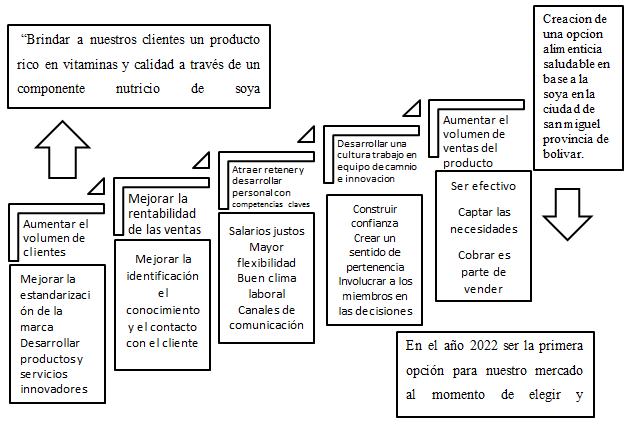 Fuente: Investigación de campoElaborado: A. Solano  (2017)ORGANIZACIÓN FUNCIONAL DE LA EMPRESAOrganigrama Estructural 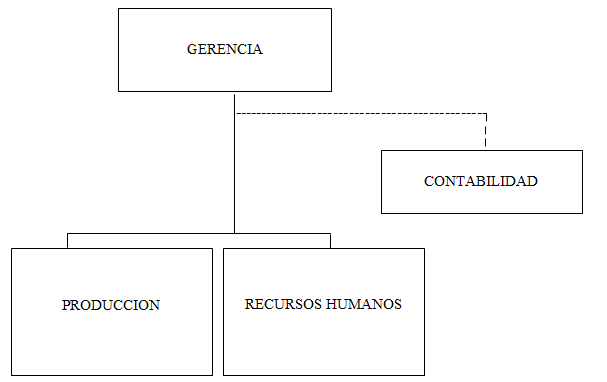 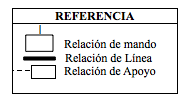 Organigrama Funcional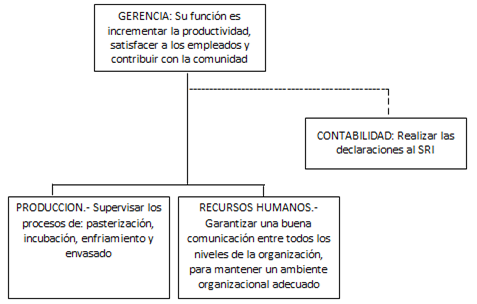 Describa brevemente los cargos del organigrama. Control de gestión Cuadro  Control de GestiónFuente: Investigación de campoElaborado: A. Solano  (2017)Necesidades de personal El horizonte del proyecto ha sido proyectado para 5 años, teniendo como finalidad conseguir la posición del producto en el mercado, a medida que vaya creciendo la empresa sentirá la necesidad de contratar más operarios, de acuerdo a la capacidad de producción que aumente en dichos años. Por eso se va a incrementar 2 operarios en el año 2020 ya que existe un incremento de producción 126179 (2 operarios) a18468, (4 operarios)Tabla   Control de GestiónCAPITULO IVAREA JURIDO LEGALCuadro  Requisitos para sacar el RucFuente: SRI, 2010Cuadro  Ubicación de la matriz y el establecimientoFuente: SRI, 2010Característica específica de contribuyenteArtesanoDetalle del RequisitoLa calificación es emitida mediante el organismo competente en este caso la Junta Nacional de Defensa del Artesano o MIPRO .Forma de presentaciónOriginal y copia simpleCaracterísticas RequisitosDe manera única los artesanos tienen una calificación de la Junta Nacional de Defensa del Artesano que está ligada  al artículo 56 de la LORTI. Los certificados están validados ante la renovación de dicha calificación. .COMPAÑÍA UNIPERSONAL DE RESPONSABILIDAD LIMITADAPara que una Compañía Unipersonal sea constituida es fundamental contar con un socio, que se asigne como gerente propietario. La empresa unipersonal de responsabilidad limitada, se trata de una persona jurídica independiente a la persona natural a quien pertenezca los patrimonios de la una tanto como la otra. Determinación de forma jurídicaLa determinación jurídica está ligada al número de empleados, teniendo en cuenta como factor principal el tamaño de la organización por ende la forma jurídica es de una persona natural. Estas son todas aquellas nacionales o extranjeras que elaboran actividades económicas licitas .Patentes y marcasPatente municipalLa patente municipal hace referencia a un rubro que se tiene que cancelar de forma anual en el municipio donde se efectúen las actividades económicas.Requisitos para la obtención de Patente Municipal:Registro único de contribuyentesEl ruc es el número de identificación para las personas naturales y sociedades que ejecuten una actividad económica en el Ecuador, de manera ocasional o permanente o a la vez sean titulares de bienes o derechos por los que tengan que pagar impuestos. Cómo registro una marca¿Qué es una búsqueda fonética?Las búsquedas fonéticas tienen como función verificar si en el Ecuador existen marcas idénticas o similares a la que se quiere registrar, o que ya estén registradas anteriormente. .¿Cuánto cuesta realizar una búsqueda fonética? La búsqueda fonética esta evaluada sobre los $ 16,00El informe de búsqueda especial sobre los siguientes criterios: titular, clase internacional, año de registro y solicitudes en trámite en determinado período (por cada signo distintivo encontrado)  esta evaluado sobre los $ 2,00 .¿Qué es una Marca?La marca es el signo que le da una distinción a un producto de otros o de las mismas características. Esta puede representarse por una palabra, números, símbolos, logotipo, diseño, sonido, olor, textura o una combinación de todos estos. Para proceder al registro de marca se tiene que distinguir los tipos y las clases de marcas. ¿Cuánto cuesta registrar una marca en el Ecuador y cuánto tiempo dura la protección?El registro de inscripción o concesión de derecho de marcas con todos los trámites y solicitudes que se requieren un valor sobre los $ 208,00 USD. Proteger la marca  mediante estos lineamientos dura 10 años, y son renovables indefinidamente, la renovación se puede realizar entre los seis meses antes y seis meses de la fecha de vencimiento. ¿Qué es una marca de certificación?La marca de certificación certifica las más comunes características, de forma puntual la calidad, los componentes y el origen de los productos o servicios que son elaborados distribuidos por personas autorizadas’’ .¿Qué es una marca tridimensional?La marca tridimensional ocupa un determinado espacio se considera el alto, ancho y profundo. .¿Cuánto cuesta registrar una marca tridimensional en el Ecuador, y cuánto tiempo dura la protección?El trámite y las solicitudes para el registro de esta marca se evalúan sobre los 1.002,00 USD.  La protección tiene una duración de 10 años, y se renueva de forma indefinida, esta se realiza seis meses antes o seis meses después de la fecha de vencimiento. .¿Qué es nombre comercial?Es el rotulo que indica las actividades que el local desarrolla. .¿Cuánto cuesta registrar un nombre comercial en el Ecuador, y cuánto tiempo dura la protección?El trámite y las solicitudes para registrar el nombre comercial están evaluados sobre los $  208,00 USD. La protección tiene una duración de 10 años, y se renueva de forma indefinida, esta se realiza seis meses antes o seis meses después de la fecha de vencimiento. .¿Qué es un lema comercial?         El lema comercial es la expresión que va sujeta a la marca .¿Cuánto cuesta registrar un lema comercial en el Ecuador, y cuánto tiempo dura la protección?El trámite y las solicitudes para registrar el lema comercial están evaluados sobre los $  208,00 USD. La protección tiene una duración de 10 años, y se renueva de forma indefinida, esta se realiza seis meses antes o seis meses después de la fecha de vencimiento¿Quién puede registrar una marca?Tienen derecho al registro de una marca las personas naturales o jurídicas ya sean nacionales o extranjeras. .¿Requiere de firma de abogado para registrar una marca, o una obra de derecho de autor?No es necesario la firma de un abogado .¿Qué se puede registrar?Se constituye marca al signo que se pueda distinguir de manera individual los productos o servicios expuestos al mercado, a comparación de otros ya existentes.  .			CAPITULO VAREA FINANCIERAEn lo que corresponde a la economía, las finanzas se refieren a las actividades que se relacionan con flujos de capital y dinero entre individuos o empresas, a la vez también se le denomina finanzas sobre el estudio de actividades con relación a la especialidad de la Administración que examina la obtención sobre la gestión por parte de una organización, ya sea del individuo o del Estado. Tabla  Plan FinancieroPlan de inversionesFuente: Investigación de CampoElaborado: Solano. A (2017)Definición: Un Plan de Inversiones se refiere a  un modelo que se encuentra sistematizado, teniendo como guiar las inversiones ya sean actuales o futuras enfocándose en un camino más seguro. El plan de inversiones es un factor  fundamental que sirve para reducir riesgos a la hora de invertir. Análisis: El plan de inversión está dividido en 6 descripciones y para cada una de ellas se le asignado un valor, en Instalaciones contamos con un terreno que se avalúa sobre los $5000, en maquinaria y equipo tenemos la máquina de enfriamiento con un valor de $3000, la marmita volcableira con un valor de 8500, y el molino de Soya con in valor de $1800. En equipos de computación tenemos la caja registradora con in valor de $1300, en inventarios encontramos la leche de soya, que se va utilizar 73605 gramos al mes con un valor unitario de $0,01 un total de $736,05, los probioticos se va utilizar 73.605 gramos al mes con un valor unitario de 0,142 y un total de 10451,91, el saborizante que se va a utilizar 157725 gramos al mes con un valor unitario de $0,013 y un total de $2050,425  la azúcar que se va utilizar 157725 unidades al mes con un valor unitario de $0,02 y un valor total de $31545. Sobre remodelaciones encontramos el implemento en la planta con un costo de 1500. Y en costos de constitución un valor de 350. El capital de trabajo es de 17.715,41 en lo que incluye los gastos de mano de obra, servicios básicos y materia prima. Obteniendo un total de 65.560,82 en el plan de inversión.Plan de financiamientoTabla   Plan de FinanciamientoFuente: Investigación de CampoElaborado: Solano. A (2017)Definición: El plan de financiamiento es el que asocia los fondos disponibles para cubrir toda la inversión inicial y a la vez este da a conocer  su procedencia.Análisis: El plan de financiamiento del proyecto se basa en recursos propios, y efectivo con un valor total del 100% que es 65.560,82.Detalle de costosTabla  Detalle de CostosFuente: Investigación de CampoElaborado: Solano. A (2017)Definición: Los costos se detallan en lo que corresponde a una empresa privada y se le considera como una unidad productora. Análisis: En la matriz detalle de costos, se puede apreciar que el costo mensual sobre. Materia Prima que incluye la leche de soya, los saborizantes, los probioticos y el agua, la Mano de Obra que consta de los operarios, los Costos Indirectos que consta de la luz y los envases y la Depreciación de Equipo que consta de la máquina de enfriamiento, la marmita volcableira y el molino de soya es de 20.380,74 y el valor anual es de  244.568,90.Proyección de costosTabla  Proyección de Costos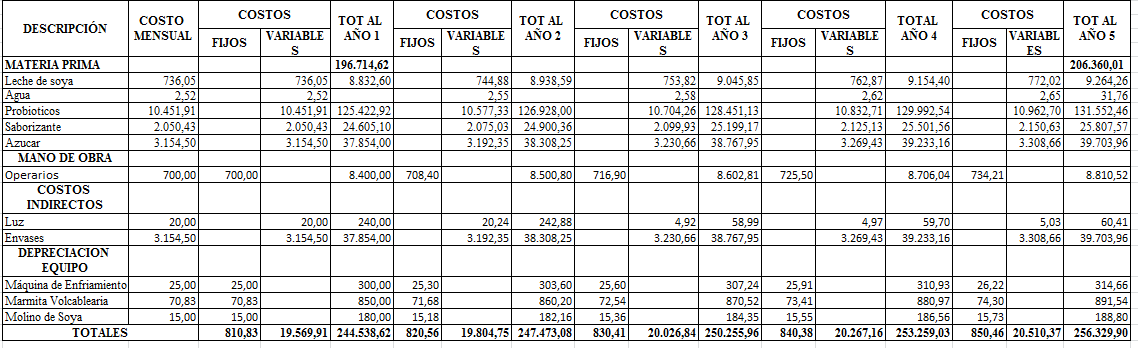 Fuente: Investigación de Campo                                                                                                                                                                                                     Elaborado: Solano. A (2017)Definición: Los costos están compuestos en las partidas de consumo por las  materias primas, la mano de obra directa y los otros gastos en general de fabricación. Los mismos que pueden ser variables o fijos. Los costos variables, están ligados estrechamente con el nivel de actividad de la empresa. La estructura de los costos fijos y variables se altera de acuerdo al negocio. Análisis: La proyección de los costos se ha realizado para 5 años utilizando la variable anual de la Tasa de Inflación que es 1,12%, sobre la materia prima, la mano de obra, los costos indirectos y la depreciación equipo el valor para el año uno es de 244.Detalle de gastos.Tabla  Detalle de GastosFuente: Investigación de Campo Elaborado: Solano. A (2017)Definición: Los gastos administrativos: se trata de todos los que tienen que ver de forma directa con la administración en general del negocio más no con sus actividades operativas.Análisis: En la matriz detalle de gastos, se detalla los Sueldos, el sueldo del gerente el valor unitario es de $550, la frecuencia mensual del gasto de 1, el valor mensual es de $550, obteniendo el valor anual de 6600. Los servicios contables con un valor unitario de $40, la frecuencia mensual del gasto de 1, el valor mensual de $40, obteniendo el valor anual de $480. En lo que corresponde a suministros de oficina, está el papel de facturación con un valor unitario de $2,50, la frecuencia mensual de gasto de 2, el valor mensual de $5,00 obteniendo un valor anual de $60. En suministros de oficina la escoba con un valor unitario de $3,50 con una frecuencia mensual del gasto de 1, el valor mensual de $3,50, obteniendo un valor anual de $42, el trapeador con un valor unitario de $4,50 con una frecuencia mensual del gasto de 1, el valor mensual de $4,50, obteniendo un valor anual de $54, el desinfectante con un valor unitario de $5,00, con una frecuencia mensual del gasto de 1, el valor mensual de $5,00, obteniendo un valor anual de $60 y los baldes con un valor unitario de $2,50, con una frecuencia mensual del gasto de 3, el valor mensual de $7,50, obteniendo un valor anual de $90. El total obtenido en gastos administrativos es de 615,50 en lo que corresponde al valor mensual y de 7386 en lo que corresponde al valor anual.Gasto de ventasTabla  Gasto de VentasFuente: Investigación de CampoElaborado: Solano. A (2017)Definición: las operaciones que están ligadas de forma directa con las ventas se les considera erogaciones, esta expresión es utilizada en el contexto de la administración.Análisis: Sobre los gastos de ventas encontramos el combustible con un valor unitario de $30, con una frecuencia mensual del gasto de $2, un valor mensual de $60 obteniendo un valor anual de $720 la publicidad y promoción con un valor unitario de $8,00, con una frecuencia mensual del gasto de $120, el valor mensual de $960 y el valor anual de $11.520. La depreciación del vehículo con un valor mensual de 166,67 y un valor anual de 2.000. Obteniendo un valor total de gasto de ventas mensualmente de 1.186,67 y anualmente de 12.240,00. Y un total de Detalle de Gastos en el valor mensual y de 1.802,17 en el valor anual 19.626.Proyección de gastos.Tabla  Proyección de Gastos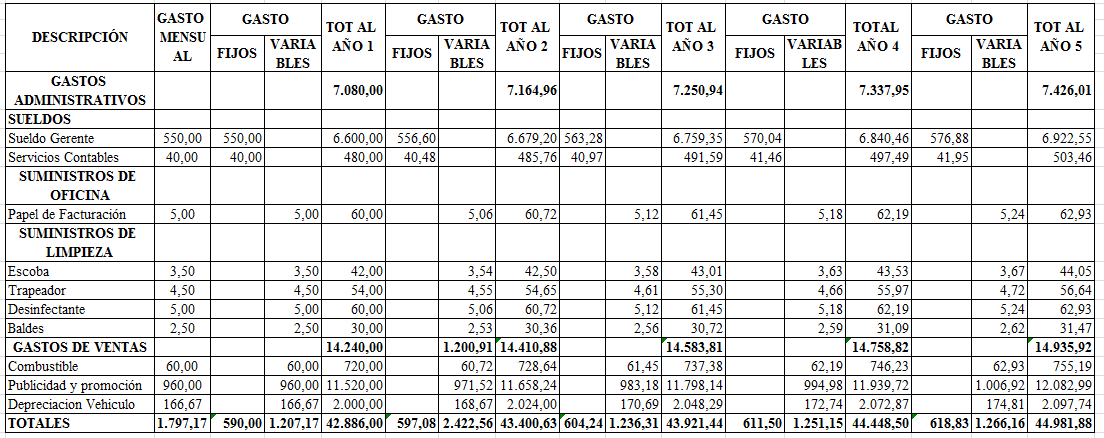 Fuente: Investigación de CampoElaborado: Solano. A (2017)Definición: Dentro de los gastos más significativos están los salarios, la publicidad, los servicios públicos, el mantenimiento, etc. Tomando en cuenta los salarios, el capital humano es uno de los activos con más importancia ya que todas las empresas que tengan éxito en la gestión relacionada con el factor humano podrán crear una gran ventaja competitiva difícil de imitar. Análisis: En la proyección de gastos el total de los gastos administrativos en el año 1 es de $ 7.080,00 y para el quinto año proyectado es de $ 7.426,01 en suministros de oficina el total sobre el año 1 es $60 y para el quinto año proyectado es $ 62,93 En lo que corresponde a gastos de venta el total del año 1 es de $ 14.240,00, obteniendo el valor del quinto año que es de $ 14.935,92.Mano de obra.Tabla  Mano de ObraFuente: Investigación de Campo Elaborado: Solano. A (2017)ProvisionesTabla  Provisiones OperariosFuente: Investigación de CampoElaborado: Solano. A (2017)Definición: la mano de obra se refiere a lo que los operarios obran con las manos, puntualmente es el trabajo que es ejecutado por personas, que gracias a su esfuerzo físico y mental fabrican un bien.                                                                                                                          Análisis: se toma en cuenta a 2 operarios con un sueldo de $375 cada uno, obteniendo un valor total de $750, sobre descuentos el 9,45% lo que es para cada uno el $35,44 obteniendo un total de $70,88 y el total valor a pagar para cada operario es de $ 339,56 obteniendo un valor total de $ 679,13; En lo que corresponde a provisiones, para cada operario se le va aplicar el patronal que es el 11,15% que es el $ 41,81 el ICE es el 1,88% lo que indica que es para cada uno el $1,75, el XIII para cada uno es de $ 31,25, el XIV es el $31,25,                                         los Fondos de Reserva es $31,24 las vacaciones que indica el $15,63 obteniendo como total en provisiones $144,93, el costo total de mano de obra mensual es provisiones es de $ 1056,10 y el costo total de mano de obra provisiones anual es de 12673,2.GerenteTabla  Ingresos GerenteFuente: Investigación de CampoElaborado: Solano. A (2017)ProvisionesTabla  Provisiones GerenteFuente: Investigación de CampoElaborado: Solano. A (2017)Análisis: Los ingresos totales del gerente es de $550, con un descuento del 9,45%  obteniendo un total de 51,98 y el valor total a pagar es de 498,03.En lo que confiere a provisiones aplicado el patronal del 11,15% al gerente es de $61,33, el IECE de 0,50% es de $2,75, el XIII es de 45,83, el XIV es de 29,5, los Fondos de Reserva es de $45,82, las vacaciones es de $31,25 con un total de provisiones de $208,14 y el Costo de Mano de obra de 758,14.Depreciación.Tabla  DepreciaciónFuente: Investigación de Campo Elaborado: Solano. A (2017)Definición: La depreciación se encarga de indicar el monto del costo o del gasto, que es correspondiente a cada periodo fiscal.Análisis: En la tabla que corresponde a depreciaciones se detalla el bien de Maquinaria y Equipo que esta la máquina de enfriamiento con una vida útil de 10 años el valor es de $3000 con un porcentaje de depreciación del 10% obteniendo el valor de depreciación anual de $300, la Marmita Volcablearia con una vida útil de 10 años con un valor de $8500 con un porcentaje de depreciación del 10% obteniendo un valor de depreciación anual de $850 y el Molino de Soya con una vida útil de 10 años, el valor de $1800 con un porcentaje de depreciación del 10%, obteniendo la depreciación anual de $180; Equipo de Computación se encuentra la caja registradora con una vida útil de 3 años y el valor de $1300 con un porcentaje de depreciación del 33%, obteniendo la depreciación anual de $433,39. El vehículo con una vida útil de 5 años y el valor de $10000 con un porcentaje de depreciación del 20% obteniendo la depreciación anual de $200. El total de las depreciaciones en el valor de los bienes es de $24600 y en la depreciación anual es de $3763,29.Proyección de la depreciación.Tabla   Proyección de la depreciaciónFuente: Investigación de CampoElaborado: Solano. A (2017)Análisis: En la proyección de depreciación tenemos los bienes de Maquinaria y Equipo en el que se encuentra la Maquina de Enfriamiento con el valor inicial de $300 dólares y el valor proyectado al quinto año de $300, la marmita volcablearia con un valor inicial de $850 y el valor proyectado al quinto año de $850 y el molino de soya con un valor inicial de $180 y el valor proyectado al quinto año de $180. En lo que corresponde a Equipo de Computación el valor inicial es de $433,29 y el valor proyectado al tercer año es de $ $433,29. En lo que corresponde a Vehículos se encuentra el vehículo con un valor inicial de $2000 y el valor para el quinto año proyectado es de $2000.  En los totales de la proyección de depreciación tenemos el total del año inicial de 3763,29 y el total del quinto año de 3330.Ingresos.Tabla   IngresosFuente: Investigación de CampoElaborado: Solano. A (2017)Definición: Los ingresos es uno de los factores cruciales y vitales en un proyecto. Los  ingresos corresponden a todas las ganancias que ingresan al total del presupuesto de una entidad, ya sea pública o privada, individual o grupal.Análisis: El producto es el yogurt de soya la unidad de medida corresponde a los envases de 500 cm3, el costo mensual se estima que es de $ 22.182,91 el margen de utilidad porcentual de 20% y en $ es de 5.109,80, los ingresos mensuales se estima que es de $  26.619,49 las unidades producidas son 10515 y el precio de venta unitario es de $2,53.Proyección de ingresos.Tabla  Proyección de Ingresos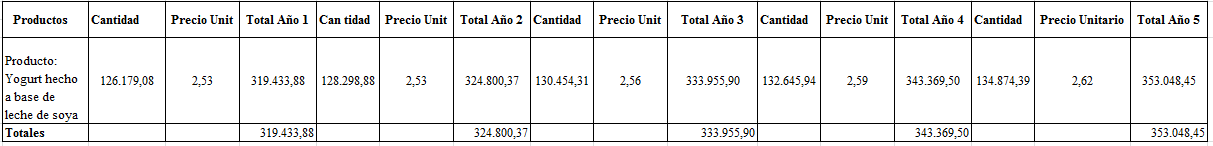 Fuente: Investigación de CampoElaborado: Solano. A (2017)Análisis: La proyección de los ingresos de ha realizado para 5 años, teniendo la cantidad inicial de 126.179,08 con un precio unitario de $2,53 obteniendo un total para el año 1 de $319.433,88 para el año 2 la cantidad es proyectada con la tasa de crecimiento dando así el valor de $128.298,88, el precio unitario es de $2,53 que es proyectado con la tasa de inflación y el total de $324.800,37, de igual manera se proyectó para el año 3 obteniendo una cantidad proyectada de $130.454,31 el precio unitario de $2,56 y el total de $333.955,90, para el cuarto año la cantidad es de 132.645,94 con un precio unitario de $2,59 y el total para el año 4 es de $343.369,50 y finalmente para el año 5 la cantidad proyectada es de $134.874,39  con precio unitario de $2,62  y el total de $353.048,45. Flujo de caja.Tabla  Flujo de cajaFuente: Investigación de CampoElaborado: Solano. A (2017)Definición: El flujo de caja se refiere a todas las salidas y entradas netas de dinero que posee una empresa o un proyecto ligado a un determinado periodo. Los flujos de caja proporcionan la información necesaria acerca de la capacidad de la empresa para pagar las deudas.Análisis: En la tabla flujo de caja tenemos en A. Los ingresos operacionales con un valor en el año uno de 319.433,88 y para el quinto  de 353.048,45 en el literal B. en  Egresos operacionales para el año uno el total es de 264.164,62 y para el quinto año  276.036,44 en el flujo operacional (A-B) en el año uno el valor es de 55.269,26 y para el quinto año proyectado es de 77.012,01 En egresos para los  cinco años el valor es 00-00. En fondos propios en el año cero es de 65.560,82. E se refiere a la inversión realizada con un valor de 47.845,41. En F, El fijo no operacional en el año uno es de -12.693,08 y para el quinto año es de -19.603.47 en G El flujo neto generado (C-F)  en el año uno es de 42.576.18 y el quinto año es de 57.408.54. En H  el saldo inicial de caja para el año uno el valor es de 00.00 y para el quinto año es de 170.997.87. En L el saldo final de caja (G+H) En el año cero es de 17.715,41y para el quinto año proyectado es de 262.029,15.Punto de equilibrioTabla  Punto de equilibrioFuente: Investigación de CampoElaborado: Solano. A (2017)Definición: El punto de equilibrio se refiere al nivel de ventas donde los costos fijos y variables se encuentran cubiertos. Esto supone que la empresa, en su punto de equilibrio, tiene un beneficio que es igual a cero (no gana dinero, pero tampoco pierde).Análisis: El punto de equilibrio en unidades es de 8.955,75. En $ es de 65.012,23 y en % es del 20%. Estos valores actúan de forma positiva en el plan.Grafico   Punto de EquilibrioFuente: Investigación de CampoElaborado: Solano. A  (2017)Estado de resultadosTabla 60 Estado de ResultadosFuente: Investigación de CampoElaborado: Solano. A (2017)Definición: el estado de resultados permite saber si el plan de negocios es o no rentable a lo largo de la vida útil. Análisis: en el estado de resultados elaborado podemos visualizar que el proyecto es viable y rentable ya que los valores de la utilidad del ejercicio en el primer año es de 40.882,18 y para el quinto año proyectado es de 55.566,74.EVALUACION FINANCIERACalculo del VANTabla  Calculo del VANFuente: Investigación de CampoElaborado: Solano. A (2017)La tasa activa referencial del segmento 12%.Inflación: 1,2%Riesgo en el sector alimenticio: 6,80%Definición: Se basa en una medida de evaluación con referencia en los resultados obtenidos en el Flujo de Caja y permite calcular si el proyecto a lo largo de su vida útil arroja un valor actualizado que certifique en términos monetarios, los beneficios reales del proyecto.Análisis: Realizado todos los cálculos sobre la tabla del valor actual neto el resultado es $ 76.651,28  lo que corresponde a un punto positivo en el plan de negocios para la elaboración de yogurt hecho a base de soya.CALCULO DEL TIRTabla  Calculo del TIRFuente: Investigación de CampoElaborado: Solano. A (2017)TIR=65%Definición: Se define como la tasa de descuento que hace que el valor presente de los flujos de caja que genera el proyecto, sea exactamente igual a la inversión realizada.Análisis: Al realizar todos los cálculos que confieren a la tasa interna de retorno nos indica que es el 65% lo que quiere decir que el proyecto es viable y rentable.CALCULO COSTO BENEFICIOTabla  Calculo Costo BeneficioFuente: Investigación de CampoElaborado: Solano. A (2017)Fuente: Investigación de CampoElaborado: Solano. A (2017)Cuadro resumenFuente: Investigación de CampoElaborado: Solano. A (2017)BibliografíaAnexosPerfil de capacidad internaPerfil de capacidad externaMatriz de VulnerabilidadMatriz de aprovechabilidad ARBOL DE OBJETIVOSARBOL DE PROBLEMASMARMITA VOLCABLEIRA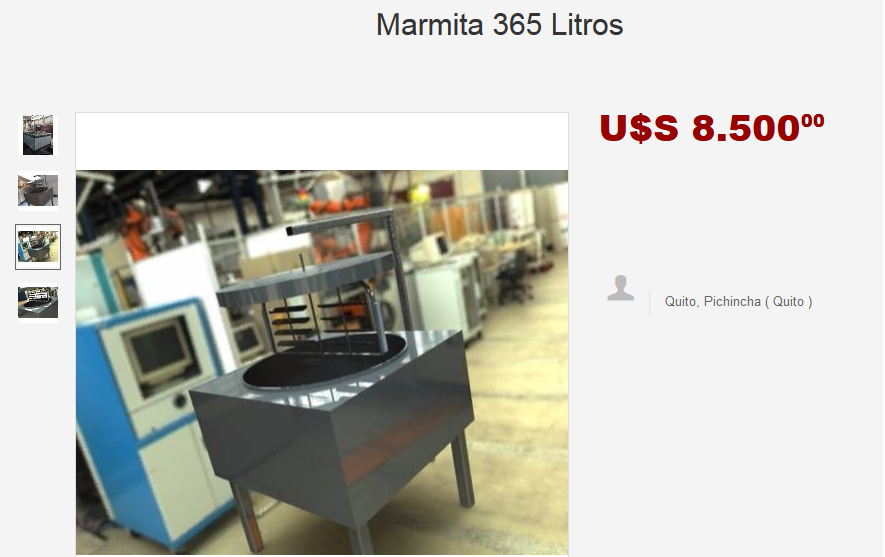 LECHE DE SOYA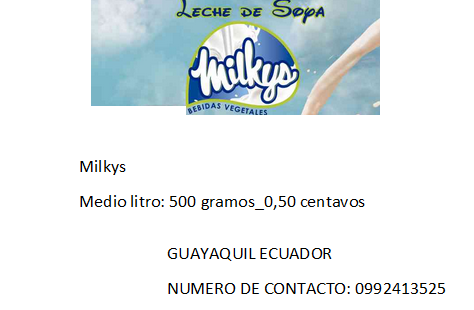 NODULOS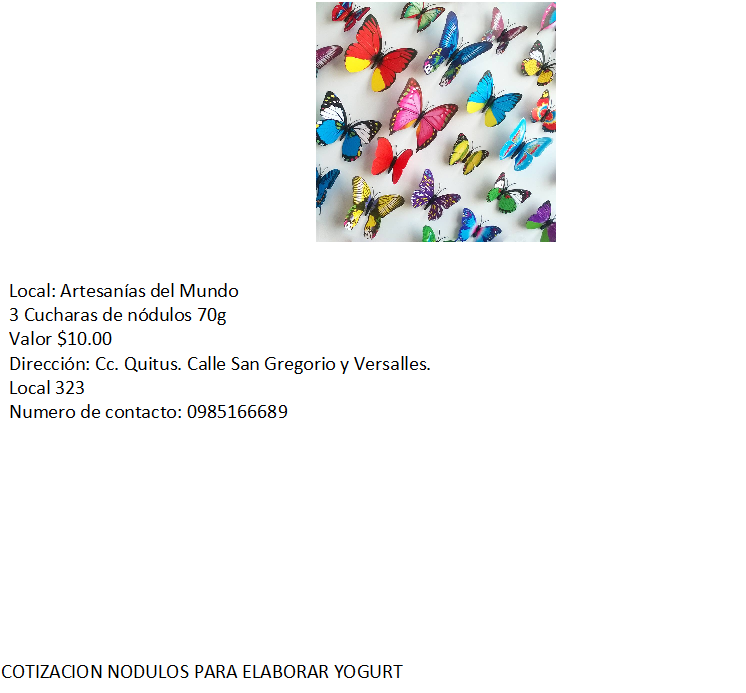 SOYA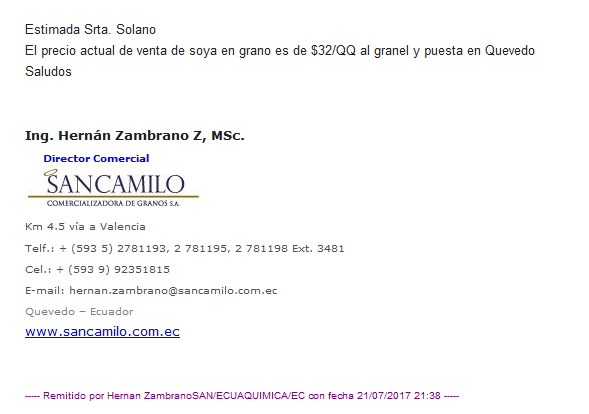 Encuesta UNIVERSIDAD TECNOLOGICA INDOAMERICAFACULTAD DE CIENCIAS ADMINISTRATIVASTema de la investigación de mercado: Creación de una opcion alimenticia saludable en base a la soya en la ciudad de San Miguel Provincia de Bolivar.1.- Que se le viene a la mente cuando escucha la palabra…¿Yogurt?      ---------------------------¿Lácteos?     ---------------------------¿Leche?        ---------------------------¿Salud?        ---------------------------¿Personas?   ---------------------------¿Dieta?        ---------------------------¿Ejercicio?    ---------------------------2.- Con que relaciona el color…¿Blanco?     ---------------------------¿Rosado?     ---------------------------¿Rojo?         ---------------------------¿Café?         ---------------------------¿Azul?         ---------------------------¿Verde?       ---------------------------¿Amarillo?  ---------------------------3.- ¿Cuál es la presentación del yogurt que usted compra?Personal ½ L1 L2 L1 galón  ¿Porque?__________________________4.-  ¿Si Ud. fuera el vendedor del yogurt como le ofreciera el producto a su cliente?---------------------------------------------------------------------------------------------------5.- ¿En qué empaque prefiere Ud. consumir un yogurt?BotellaFundaTetra pack6.- ¿Cuál es el medio de comunicación de su mayor preferencia?Radio TvPrensa RevistasGigantografiasOtro: ¿Cuál? 7.- ¿Que marca de yogurt prefiere?ToniAlpinaParmalatOtro----------------------¿Porque?8.- ¿Cuantas unidades de yogurt consume al mes?123456789109.- ¿Usted recomendaría el consumo de yogurt hecho a base la soya?   SiNo10.-  ¿Cómo valora las características a la hora de la compra (siendo uno el de mayor importancia y diez el de menor importancia)?Empaque        Precio CalidadEnvaseSaludTamañoColorSabor PublicidadVitaminas11.-  ¿Cuál es el lugar de su mayor preferencia para realizar sus compras de alimentos?Tiendas SupermercadosPlazasMini mercadosCATEGORIASUJETO¿Quién compra?		¿Quién usa?	¿Quién decide?¿Quién influye?ConsumidoresConsumidoresConsumidoresNutricionistasVARIABLEDESCRIPCION	TIPO DE NECESIDAD	TIPO DE COMPRARELACION CON LA MARCAACTITUD FRENTE AL PRODUCTOFISIOLOGÍACOMPARACIÓNSIPOSITIVAVARIABLEDESCRIPCIONPAISREGIONCIUDAD URBANA Y RURALTAMAÑOECUADORSIERRASAN MIGUEL27200VARIABLEDESCRIPCIONPOBLACIONEDADSEXOSOCIOECONOMICO04-95MUJERESHOMBRESPEA30.05951,7% - 20.193.48,3% - 14.518(15.931)52,0% (De la población total)VARIABLEDESCRIPCIONTIPO DE NECESIDADTIPO DE COMPRARELACION CON LA MARCAACTITUD FRENTE AL PRODUCTOFISIOLOGICA……………………SIPOSITIVAVARIABLE		DESCRIPCIONPAISREGIONCIUDAD URBANA Y RURALTAMAÑOECUADORSIERRASAN MIGUEL30.059VARIABLEDESCRIPCIONPOBLACIONEDADSEXOOCUPACION25 A 40MUJERES/HOMBRESNUTRICIONISTAS666SUJETONUTRICIONISTAUNIVERSO6n=3,8416 *15.931* 0,75* 0,250,0025+3,84160,750,25n=5,7225+0,7203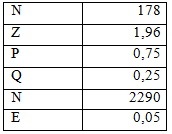 n=114.750n=178NECESIDADES DE INFORMACIONTIPO DE INFORMACIONFUENTESINSTRUMENTOSMarca de yogurt de mayor aceptación de mi mercado potencial.PrimariaConsumidoresCuestionario (encuesta)Tipos de estrategias comunicacionales existentes en los productos lácteosSecundariaInternetServicios agrupadosTipos de canales de comunicación existentes.SecundariaInternetServicios agrupadosLos medios de comunicación de mayor aceptaciónPrimariaConsumidoresCuestionario (encuesta)Los costos de poner publicidad en los medios de comunicaciónSecundariaInternetServicios agrupadosEl tipo de mensaje publicitarioPrimariaConsumidoresCuestionario (encuesta)MetodologíaSecundariaInternetServicios agrupadosEstrategias publicitarias recomendadasSecundariaInternetServicios AgrupadosPublicidad de la competenciaSecundariaInternetServicios  AgrupadosNECESIDADES DE INFORMACIONTIPO DE INFORMACIONFUENTESINSTRUMENTOSTipos de canales existentesSecundariaLibrosBancos de datos de otras organizacionesInformación geográfica de mi mercado potencialSecundariaEstudio de segmentaciónSistemas de informaciónTamaño del mercado potencialSecundariaEstudio de segmentaciónSistemas de informaciónPuntos de venta de mayor preferencia para mi mercado potencialPrimariaConsumidoresCuestionario (encuesta)Sistema de bonificación recomendado para los canales de distribuciónSecundariaInternetServicios agrupadosUbicación de los puntos de ventaPrimariaConsumidoresCuestionario (encuesta)Fecha de expiración del productoPrimariaCanales de distribuciónInvestigación cualitativa (Observación)Tipo de transportación que se le debe dar al yogurtSecundariaInternetServicios agrupadosTipo de canal de distribución de la competenciaSecundariaInternetServicios agrupadosTiempo en que se tarda el producto en los canalesPrimariaCanales de distribuciónInvestigación cualitativa (Observación)NECESIDADES DE INFORMACIONTIPO DE INFORMACIONFUENTESINSTRUMENTOSComponentes del yogurtSecundariaInternetServicios AgrupadosComponente de la soyaSecundariaInternetServicios AgrupadosMaquinaria necesaria para la elaboraciónSecundariaInternetServicios AgrupadosCostos de la maquinariaSecundariaInternetServicios AgrupadosProveedores de la maquinariaSecundariaInternetServicios AgrupadosProcesos de elaboraciónSecundariaInternetServicios AgrupadosMano de obra calificada necesaria para la producciónSecundariaInternetServicios AgrupadosContenido en lactosa de los componentesSecundariaInternetServicios AgrupadosInformación nutricional del yogurtSecundariaInternetServicios AgrupadosInformación nutricional de la soyaSecundariaInternetServicios AgrupadosVida útil del yogurtSecundariaInternetServicios AgrupadosProductos LácteosLactosa%Lactosa%Leches de FluidosAlcancePromedioLeche Entera3.7 a 5.1%4,8%Leche bajo en grasa (2%)3.7 a 5.3%4,9%Leche baja en grasa (1%)4.8 a 5.5%5,0%Leche descremada4.3 a 5.7%5,2%Chocolate con leche4.1 a 4.9%5,0%Crema de leche2,8 a 3,0%2,9%Leche con lactosa reducida 70%1,6%Leche con lactosa reducida 80%1,1%Leche con lactosa reducida 100%0,0-0,5%Dulce de Leche Acidophilus4,4%El kéfir, parcialmente descremada, comercial4,0%Leche Condensada11,4-16,3%12,9%Evaporada, enteros o descremada9,7 a 11,0%10,3%VARIABLEDESCRIPCIONPAISREGIONCIUDAD URBANA Y RURALTAMAÑOECUADORSIERRASAN MIGUEL30.059VARIABLEDESCRIPCIONPOBLACIONEDADSEXOSOCIOECONOMICO04-95MUJERESHOMBRESPEA30.05951,7% - 20.193.48,3% - 14.518(15.931)52,0% (De la población total)Saludlácteosleche23,90%54,30%21,70%225020¿Lácteos?  Lechequeso lácteos503030¿Leche?        vacacalciosalud702015¿Salud?      vidamédicosbienestar672015¿Personas?   gruposamistadrelaciones602030¿Dieta?      nutricióncomidabeneficios881214¿Ejercicio?  saludejercitarsebajar de peso904045Nubesleche¿Blanco?     7050Rosasyogurt¿Rosado?     3080Sangrecorazónamor¿Rojo?         452334Chocolatemontañas¿Café?         482750Marcielo¿Azul?         122345arbolesmanzanasplantas¿Verde?       503445solguineos¿Amarillo?  7030VALOR %Personal8035,16% ½ L4025%1 L1511,33%2 L2015,23%1 galón  2313,28%TOTAL178100%VALOR %Saludable7942,97%Proteínico3315,63%Rico5033,59%Degustación 167,81%TOTAL178100%VALOR % Botella11078,13%Funda3010,16%Tetra pack3811,72%TOTAL178100%VALOR %Radio 2519,53%Tv10558,60%Prensa 2515,62%Revistas0Gigantografias125,86%Otro: ¿Cuál? Internet10,39%Total100%VALOR %Toni13282%Alpina208%Parmalat114%CHIVERIA104%KIOSKO52%TOTAL178100%VALOR %13513,70%295,46%3169,40%42812,90%55027,34%687,81%71210,93%874,50%921,60%10116,30%TOTAL178100,00%VALOR %Si15382%No2518% TOTAL178100%TOTALVALOR %VALOR PONDERADO1437Empaque        11,23%71175Precio 9,18%51008Calidad7,87%31486Envase11,61%8999Salud7,80%21423Tamaño11,12%61505Color11,76%91152Sabor 9,00%41653Publicidad12,91%10963Vitaminas7,52%112801100,00%VALOR %Tiendas 5031,25%Supermercados10758,59%Plazas62,34%Mini mercados157,81%TOTAL178100,00%LUGARMERCHANDISINGTIPÓ DE PUBLICIDADNOMBRE DEL PRODUCTOPRECIOPESOFECHA DE ELABORACIONFECHA DE CADUCIDADDISEÑO DEL EMPAQUETIPO DE PROMOCIONDONDE SE UBICAComercial LópezEl producto está en perchasVallasChivería2,85950Gdic-16feb-17BotellaNo existe promociónEn la parte superior de la tienda en perchaEl producto está en refrigeradorVallasToni3,21000Gene-17mar-17Botella3 x 2En un refrigerador en el fondo de la tiendaEl producto está en el refrigeradorAfichesAlpina3950Gdic-16feb-17Tetra packNo existe promociónEn un refrigerador en el fondo de la tiendaEl producto está en perchasAfichesKiosko0,75135Gene-17mar-17Botella3x2Junto a los refrigeradores de la tienda en perchaLUGARMERCHANDISINGTIPÓ DE PUBLICIDADNOMBRE DEL PRODUCTOPRECIOPESOFECHA DE ELABORACIONFECHA DE CADUCIDADDISEÑO DEL EMPAQUETIPO DE PROMOCIONDONDE SE UBICAMINI MARQUET MORAEL PRODUCTO ESTA EN EL REFRIGERADORAFICHESDULACS6,53500Gene-17mar-17BOTELLANO EXISTE PROMOCIONEN EL EXTREMO OPUESTO DE LA ENTRADAEL PRODUCTO ESTA EN EL REFRIGERADORAFICHESTONI MIX0,8180Gene-17feb-17BOTELLA3X2EN EL EXTREMO SUPERIOR DE LA ENTRADAEL PRODUCTO ESTA EN EL REFRIGERADORAFICHESRANCHITO1,5250Gene-17feb-17BOTELLA3X2EN UN REFRIGERADOR EN EL FONDO DE LA TIENDAEL PRODUCTO ESTA EN EL REFRIGERADORAFICHESALPINA2,8950Gdic-16feb-17BOTELLANO EXISTE PROMOCIONEN UN REFRIGERADOR EN EL FONDO DE LA TIENDALUGARMERCHANDISINGTIPÓ DE PUBLICIDADNOMBRE DEL PRODUCTOPRECIOPESOFECHA DE ELABORACIONFECHA DE CADUCIDADDISEÑO DEL EMPAQUETIPO DE PROMOCIONDONDE SE UBICAMINI MARQUET ARBOLEDAEL PRODUCTO ESTA EN EL REFRIGERADORAFICHESTONI TROZOS31KGene-17mar-17BOTELLANO EXISTE PROMOCIONEN LA PARTE INFERIOR DE LA ENTRADAEL PRODUCTO ESTA EN EL REFRIGERADORAFICHESCHIVERIA2,85950Gene-17feb-17BOTELLANO EXISTE PROMOCIONEN LA PARTE INFERIOR DE LA ENTRADAEL PRODUCTO ESTA EN EL REFRIGERADORAFICHESYOGURT1,5250Gene-17feb-17BOTELLA3X2EN REFRIGERACION EN LA MITADEL PRODUCTO ESTA EN EL REFRIGERADORAFICHESKIOSKO1,75250Gene-17mar-17BOTELLA3X2EN LA PARTE INFERIOR DE LA ENTRADAPEA15.933,000,0168T.C.P.XYXYX21201027.20027.20012201127.65755.31443201228.12284.36594201328.594114.376165201429.074145.372256201529.563177.3773621143.010604.00491fuente : estudio de segmentaciónX´=213,56y´=143009,923.834,986b=5.912,55a=Y´ - b(x´)3.141,06CONSUMO PROMEDIO PR. X UNIDADDEMANDA EN $ DOLARESXy=a+b(x)2,452,86312.013,997,0044.528,902,452,86353.443,218,0050.441,452,452,86394.872,439,0056.353,992,452,86436.301,6610,0062.266,542,452,86477.730,8811,0068.179,09ESTRATEGIATACTICAPRESUPUESTOINDICADORMETACRONOGRAMAInvestigación de mercadosPoner publicidad en medios de comunicación masivosPoner publicidad en radio las mañana 5 cuñas diarias500Ingresos vs. Gastos publicidadLos gatos deben representar el 10%  de los ingresos10 de enero del 2017Poner publicidad en  tv. Guaranda1500Ingresos vs. Gastos publicidadLos gatos deben representar el 10%  de los ingresos10 de enero del 2017Introducir el producto al mercadoCon una publicidad vivencial2000Gasto de publicidad/impacto en las ventasEl 10% de gastos genera el 90% de ingresos15 de febrerodel 2017Posicionar el producto al mercadoEn base a su principal atributo del producto (soya)600Porcentaje de posicionamiento/ Porcentaje de inversión en publicidadEl porcentaje de posicionamiento debe ser superior a la inversión designada a publicidad20 de febrero del 2017Buscar aceptación y fidelidad de los clientesVender el producto a menor precio referentede la competencia1000Costo Total/Costo AdministrativosVentas deben representar el 10% de los ingresos7 de marzo del 2017Agrupar el producto en combosCrear un combo (5 en 1) del producto1000Números de combos vendidos vs. Total de unidades vendidasLos combos vendidos representan el 50% en ventas.12 marzo del 2017Diseñar el canal de distribuciónCanal indirecto(Productor, detallista y consumidor)500Tiempos de entrega en canales vs número de quejas en canalesMáximo el 10% de quejas20 de marzo del 2017Diseñar un empaque acorde a las necesidades del clienteEn forma de botella700Volumen de ventas del producto vs volumen de ventas de la competencia (Toni)En los tres primeros meses mi producto representa el 20% del total de productos (Yogurt vendidos de la competencia)2 de abril del 2017Rediseñar el productoAdicionar la soya500Volumen de ventas del producto vs volumen de ventas de la competencia(Toni)En los tres primeros meses mi producto representa el 20% del total de productos (Yogurt vendidos de la competencia)15 de abril del 2017OBSERVACIONOBSERVACIONOBSERVACIONOBSERVACIONOBSERVACIONOBSERVACIONRealizar merchandasingColocar el producto en display alado de las cajas600Volumen de ventas del producto vs volumen de ventas de la competencia(Toni)En los tres primeros meses mi producto representa el 20% del total de productos (Yogurt vendidos de la competencia)20 de abril del 2017Crear identidad del producto (Marca)Dar la denominación del producto acorde a la percepción del cliente300Volumen de ventas del producto vs volumen de ventas de la competencia(Toni)En los tres primeros meses mi producto representa el 20% del total de productos (Yogurt vendidos de la competencia)23 de abril del 2017Definir el peso y contenido del productoLa botella contendrá 250g de producto500Volumen de ventas del producto vs volumen de ventas de la competencia (Toni)En los tres primeros meses mi producto representa el 20% del total de productos (Yogurt vendidos de la competencia)5 de mayo del 2017Información secundariaInformación secundariaInformación secundariaInformación secundariaInformación secundariaInformación secundariaSeguimiento a clientesSoftware Microsoft Dynamics CRM200Número de clientes contactados vs número de clientes ingresados al software100% de clientes ingresados al software7 de junio del 2017FACTORES CRITICOSPESO/PONDERACIONCALIFICACIONCALIFICACION PONDERADAFORTALEZASP*CCultura organizacional con enfoque a la cordialidad hacia sus colaboradores30% (0,30)41,20Plan de beneficios atractivo para motivar a sus colaboradores20%40,80Buen clima laboral5%40,15DEBILIDADESFalta de socialización de la política de personal10%10,10Falta de presupuesto20%20,40Falta de experiencia15%10,151 o 100%2,80FACTORES CRITICOSPESO/PONDERACIONCALIFICACIONCALIFICACION PONDERADAFORTALEZASP*CCultura organizacional con enfoque a la cordialidad hacia sus colaboradores30% (0,30)41,20Plan de beneficios atractivo para motivar a sus colaboradores20%40,80Buen clima laboral5%3 / 20,15  (0,10)DEBILIDADESFalta de socialización de la política de personal10%10,10Falta de presupuesto20%2 / 30,40 (0,60)Falta de experiencia15%10,151 o 100%2,80  (2,95)FACTORES CRITICOSPESO/PONDERACIONCALIFICACIONCALIFICACION PONDERADAOPORTUNIDADESP*CEspecialización del personal para hacer más competitiva la empresa30% (0,3)10,3Apertura en mercados Nacional20% (0,2)30,6Incremento de la población5% (0,05)30,15AMENAZASfalta de conocimiento del producto en el mercado10% (0,1)20,2Impuestos20% (0,2)10,05Existencia de productos sustitutos 15%  (0,15)30,31 o 100%1,6OPORTUNIDADESPESO/PONDERACIONCALIFICACIONCALIFICACION PONDERADAOPORTUNIDADESP*CEspecialización del personal con la finalidad de ser más competitiva la empresa30% (0,3)10,3Apertura en mercadosNacional20% (0,2)30,6Incremento de la población5% (0,05)3 (2)0,15 (0,1)AMENAZASfalta de conocimiento del producto en el mercado10% (0,1)2 (3)0,2 (0,3)Impuestos20% (0,2)10,05Existencia de productos sustitutos15%  (0,15)30,31 o 100%1,6 (1,65)             A             A              B              BFACTOR CRITICOPESOCALIFICACIONVALOR PONDERADOCALIFICACIONVALOR PONDERADODIRECTOPlanta física o infraestructura10% (0.1)20.240.4INDIRECTOInserción laboral de los trabajadores35% (0.35)31.0520.70DIRECTOTecnología15%(0.15)30.4510.15DIRECTOinvestigación40%(0.4)31.2010.4Total13.251.35DOLARES UNIDADES AÑOS 175036120,02016177136193,42017179266267,82018181416343,02019183596419,1202006496,12021DEMANDA  DOLARESOFERTA  DOLARESDPI DOLARES AÑOS UNIDADES AÑO 312.013,9917.503,20294.510,79102.976353.443,2117.713,24335.729,97117.388394.872,4317.925,80376.946,64131.800436.301,6618.140,91418.160,75146.210477.730,8818.358,60459.372,28160.620EQUIPOACTIVIDADESPECIFICACIONES TECNICASCOSTOMáquina de EnfriamientoEnfriamientoConstruido en acero inoxidable; tanque vertical de 1,000 lts  con agitador a 20 rpm.U$ 3,000Marmita VolcableariaPasteurización de la leche para la maduración del yogurtEstá construida en acero inoxidable, es una unidad compacta con tapa (aprox 365 lts)U$ 8,500Molino de Soya 1hpTritura el grano.31kgAcero inoxidableUS$ 1800ACTIVIDADNO PERSONASTIEMPO PROMEDIOTIEMPO NORMALRITMO DE TRABAJOPasterización145 m30 minutos8 horas diariasInoculación140 m 18 horas8 horas diariasIncubación/Enfriamiento/ adición de soya16 horas4 horas8 horas diariasEnvasado18m4 minutos8 horas diariasPRODUCTOPRODUCCION   MENSUALYogurt de Soya		10.515UnidadesNÚMERO DE TRABAJADORESFUNCIONESFIJOVARIABLEPLANTA2OperacionesFijoPlanta1ProducciónFijoPlanta1Recursos HumanosFijoPlanta1VentasFijoPlanta1ContadoraVariableCAPACIDAD DE PRODUCCION UNIDADESCAPACIDAD DE PRODUCCION UNIDADESAÑOCAPACIDAD DE PRODUCCION UNIDADES20179.439,10201810.383,01201911.421,31202012.563,44202113.819,79Materia primaGrado de sustituciónSustitutoSoyaNingunoNingunoProveedor1ProductoImportancia 1-5San Camilo Comercializadora de Granos SASoya4Proveedor2ProductoImportancia 1-5Artesanías del MundoNódulos 4Proveedor 3ProductoImportancia 1-5Vector EcuadorEnvases4Proveedor 4ProductoImportancia 1-5Fischer AgroMaquinaria4CUMPLECUMPLECONCEPTOSINOMAQUINARIA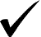 Máquina de enfriamientoMarmita VolcableariaMolino de SoyaMATERIA PRIMASoya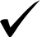 AguaSaborizantesFACTORES INTERNOSFACTORES EXTERNOSPOSITIVOFORTALEZAS OPORTUNIDADESPOSITIVOSu cultura organizacional está enfocada en un trato cordial hacia sus colaboradoresLos consumidores prefieren los productos en envases para consumir de forma rápidaPOSITIVOCalidad en el productoPosicionamiento en el mercado y alza económica en los años futurosPOSITIVOElaboración de productos saludables Crecimiento económico en los años posterioresPOSITIVOHerramientas actualizadas para evaluación de candidatosLa ubicación de la fábrica es en un lugar estratégicoPOSITIVOProgramas de capacitación que desarrolla la gestión de talento humanoGanar el mercado por lo que se ofrece al público objetivoPOSITIVOPlan de BeneficiosExistencia de demandas importantes de mercado con tendencia al consumo de productos  naturalesPOSITIVOClima LaboralDemanda insatisfecha de yogur probiótico.POSITIVOOptimas relaciones interpersonalesLos consumidores prefieren los productos en envases para consumir de forma rápidaPOSITIVODEBILIDADESAMENAZASNEGATIVOFalta de socialización de la política de personal con sus colaboradoresEl país presenta altos índices de endeudamientoNEGATIVODesconocimiento de la tecnología disponible para la preparación de yogur probiótico.Las inestabilidad económica del país afecta en los gastos que realizan las personasNEGATIVODesconocimiento en gestión empresarial.Facilidad para la adquisición del clienteNEGATIVOMejorar los servicios sociales de la organizaciónNivel alto de competencia con productos sustitutosNEGATIVOUtilidad productiva deficiente sobre gastosLas decisiones del gobierno no son tomados con la opinión del puebloNEGATIVOCostos altos de producciónInestabilidad política y socialNEGATIVODeficientes incentivos al personalLas personas se preocupan por su salud y consumen productos saludablesIDENTIFICACIÓN DEL PUESTOIDENTIFICACIÓN DEL PUESTOIDENTIFICACIÓN DEL PUESTOPuesto: Puesto: Gerente GeneralReporta a: Reporta a: Junta general de accionistasNivel:Nivel:OperativoNATURALEZA DEL PUESTONATURALEZA DEL PUESTONATURALEZA DEL PUESTODirigir, coordinar, supervisar y dictar normas eficientes para el desarrollo de las  actividades de la compañía en lo que corresponde al cumplimiento de las políticas adoptadas por el Presidente.Dirigir, coordinar, supervisar y dictar normas eficientes para el desarrollo de las  actividades de la compañía en lo que corresponde al cumplimiento de las políticas adoptadas por el Presidente.Dirigir, coordinar, supervisar y dictar normas eficientes para el desarrollo de las  actividades de la compañía en lo que corresponde al cumplimiento de las políticas adoptadas por el Presidente.FUNCIONES PRINCIPALES DEL PUESTOFUNCIONES PRINCIPALES DEL PUESTOFUNCIONES PRINCIPALES DEL PUESTOControlar las actividades que están planificadas comparándolas con lo que se ha realizado y detectado.Organizar la estructura de la empresa actual y a futuro; así las funciones y los cargos.Dirigir la empresa, tomar decisiones, supervisar y ser un buen líder.Controlar las actividades que están planificadas comparándolas con lo que se ha realizado y detectado.Organizar la estructura de la empresa actual y a futuro; así las funciones y los cargos.Dirigir la empresa, tomar decisiones, supervisar y ser un buen líder.Controlar las actividades que están planificadas comparándolas con lo que se ha realizado y detectado.Organizar la estructura de la empresa actual y a futuro; así las funciones y los cargos.Dirigir la empresa, tomar decisiones, supervisar y ser un buen líder.REQUISITOS MÍNIMOS PARA EL PUESTOREQUISITOS MÍNIMOS PARA EL PUESTOREQUISITOS MÍNIMOS PARA EL PUESTOTítulo profesional Ingeniera en administración de empresasIngeniera en administración de empresasExperiencia Manejo y dirección de empresasSe requiere haber laborado en puestos con funciones similaresSe requiere una experiencia mínima de tres años.Manejo y dirección de empresasSe requiere haber laborado en puestos con funciones similaresSe requiere una experiencia mínima de tres años.Habilidades Manejo y administración de recursos humanos Gestión de tiempo Capacidad de análisis Capacidad de negociaciónManejo y administración de recursos humanos Gestión de tiempo Capacidad de análisis Capacidad de negociaciónFormación:Legal Código OrgánicoLegal Código OrgánicoIDENTIFICACIÓN DEL PUESTOIDENTIFICACIÓN DEL PUESTOIDENTIFICACIÓN DEL PUESTOPuesto: Puesto: Contador Reporta a: Reporta a: Junta general de accionistasNivel:Nivel:OperativoNATURALEZA DEL PUESTONATURALEZA DEL PUESTONATURALEZA DEL PUESTOColaborar, analizar y proponer los métodos y procedimientos para realizar los registros contables, tributarios y financieros de la empresa.Colaborar, analizar y proponer los métodos y procedimientos para realizar los registros contables, tributarios y financieros de la empresa.Colaborar, analizar y proponer los métodos y procedimientos para realizar los registros contables, tributarios y financieros de la empresa.FUNCIONES PRINCIPALES DEL PUESTOFUNCIONES PRINCIPALES DEL PUESTOFUNCIONES PRINCIPALES DEL PUESTOVerificar que las facturas adquiridas en el departamento contengan correctamente todos los datos fiscales de la empresa.Registrar las facturas que son recibidas de los proveedores, mediante el sistema computarizadoRevisar el cálculo de las planillas de retención de Impuesto sobre la renta del personal que son emitidas por los empleados, y a la vez elaborar los ajustes en el caso de no cumplir con las disposiciones.Llevar mensualmente los libros generales de Compras y Ventas, a través del registro de las facturas que son emitidas y recibidas con el fin de realizar las declaraciones de IVA.Realizar las declaraciones al SRIVerificar que las facturas adquiridas en el departamento contengan correctamente todos los datos fiscales de la empresa.Registrar las facturas que son recibidas de los proveedores, mediante el sistema computarizadoRevisar el cálculo de las planillas de retención de Impuesto sobre la renta del personal que son emitidas por los empleados, y a la vez elaborar los ajustes en el caso de no cumplir con las disposiciones.Llevar mensualmente los libros generales de Compras y Ventas, a través del registro de las facturas que son emitidas y recibidas con el fin de realizar las declaraciones de IVA.Realizar las declaraciones al SRIVerificar que las facturas adquiridas en el departamento contengan correctamente todos los datos fiscales de la empresa.Registrar las facturas que son recibidas de los proveedores, mediante el sistema computarizadoRevisar el cálculo de las planillas de retención de Impuesto sobre la renta del personal que son emitidas por los empleados, y a la vez elaborar los ajustes en el caso de no cumplir con las disposiciones.Llevar mensualmente los libros generales de Compras y Ventas, a través del registro de las facturas que son emitidas y recibidas con el fin de realizar las declaraciones de IVA.Realizar las declaraciones al SRIREQUISITOS MÍNIMOS PARA EL PUESTOREQUISITOS MÍNIMOS PARA EL PUESTOREQUISITOS MÍNIMOS PARA EL PUESTOTítulo profesional Doctor/Ingeniero/Licenciado en Contabilidad y AuditoriaDoctor/Ingeniero/Licenciado en Contabilidad y AuditoriaExperiencia 3 años 3 años Habilidades Manejo de SoftwareComunicaciónNegociador Manejo de SoftwareComunicaciónNegociador FormaciónLegal y contractual del personalLegal y contractual del personalIDENTIFICACIÓN DEL PUESTOIDENTIFICACIÓN DEL PUESTOIDENTIFICACIÓN DEL PUESTOPuesto: Puesto: OperarioReporta a: Reporta a: Gerente de ProducciónNivel:Nivel:OperativoNATURALEZA DEL PUESTONATURALEZA DEL PUESTONATURALEZA DEL PUESTOControlar y realizar los procesos de recepción, manipulación, transformación y elaboración de productos alimentarios.Controlar y realizar los procesos de recepción, manipulación, transformación y elaboración de productos alimentarios.Controlar y realizar los procesos de recepción, manipulación, transformación y elaboración de productos alimentarios.FUNCIONES PRINCIPALES DEL PUESTOFUNCIONES PRINCIPALES DEL PUESTOFUNCIONES PRINCIPALES DEL PUESTOComprobar que las materias recibidas son las que se necesitan para el proceso productivo, y que cumplen las especificaciones necesarias para su posterior utilización.Identificar y registrar lotes de materias primas, materiales, productos intermedios, productos acabados, según las especificaciones establecidas por la empresa, mediante anotaciones en los registros diseñados para esta finalidadRealizar las operaciones de transformación y elaboración establecidas por el plan de fabricación del producto a manufacturarComprobar que las materias recibidas son las que se necesitan para el proceso productivo, y que cumplen las especificaciones necesarias para su posterior utilización.Identificar y registrar lotes de materias primas, materiales, productos intermedios, productos acabados, según las especificaciones establecidas por la empresa, mediante anotaciones en los registros diseñados para esta finalidadRealizar las operaciones de transformación y elaboración establecidas por el plan de fabricación del producto a manufacturarComprobar que las materias recibidas son las que se necesitan para el proceso productivo, y que cumplen las especificaciones necesarias para su posterior utilización.Identificar y registrar lotes de materias primas, materiales, productos intermedios, productos acabados, según las especificaciones establecidas por la empresa, mediante anotaciones en los registros diseñados para esta finalidadRealizar las operaciones de transformación y elaboración establecidas por el plan de fabricación del producto a manufacturarREQUISITOS MÍNIMOS PARA EL PUESTOREQUISITOS MÍNIMOS PARA EL PUESTOREQUISITOS MÍNIMOS PARA EL PUESTOTítulo profesional Técnico en alimentosTécnico en alimentosExperiencia 1 año1 añoHabilidades Manejo de SoftwareManejo de SoftwareFormaciónNormas de calidadNormas de calidadÁREASINDICADORESÁREASINDICADORESProducciónProductividad = Salidas/EntradasUnidades defectuosas/Unidades producidasVentasImpacto en las ventas/Gasto de publicidadVolumen de ventas del producto/volumen de ventas de la competenciaUnidades vendidas /Unidades producidasRecursos humanosProductividad de mano de obra = Horas hombre trabajadas/horas díaAusentismo = Horas hombre ausentes/Horas hombre trabajadasContabilidadDeclaraciones no presentadas/Declaraciones presentadas a la fechaAñoPersonal2017420184201942020620216REQUISITOSECUATORIANOSEXTRANJEROS RESIDENTESEXTRANJEROS NO RESIDENTESCedula originalSiSi-----------------Pasaporte y tipo de visa que esté vigente para extranjeros no residentes         ---------------------------------SiCertificado de votación originalSi-----------------------------Requisitos para sacar el rucRequisitos para sacar el rucRequisitos para sacar el rucRequisitos para sacar el rucUbicación de la matriz y el establecimiento se presentaCualquiera de los siguientes:Ubicación de la matriz y el establecimiento se presentaCualquiera de los siguientes:Verificar el lugar donde se va a realizar la actividad económica.Dirección del contribuyenteOriginal y copia de la planilla de servicios básicos.Escritura del inmueble (Original y copia)Original y copia de la factura del servicio de televisión o servicio de internet.Contrato de Concesión ComercialCANTIDADDESCRIPCIÓNVALOR UNITARIOVALOR TOTALINSTALACIONESINSTALACIONES5.0001Terreno5.0005.000MAQUINARIA Y EQUIPOMAQUINARIA Y EQUIPO13.3001Máquina de Enfriamiento3.0003.0001Marmita Volcablearia8.5008.5001Molino de Soya1.8001.800VEHICULOSVEHICULOS10.0001Vehículo10.00010.000EQUIPOS DE COMPUTACIONEQUIPOS DE COMPUTACION1.3001Caja registradora1.3001.300INVENTARIOSINVENTARIOS16.395,4173.605Leche de soya0,01736,055.257.500Agua0,002,5273.605Probioticos0,1410.451,91157.725Saborizante0,012.050,43157.725Azúcar0,023.154,50REMODELACIONESREMODELACIONES1.5001Implementos en la planta1.5001.500COSTOS DE CONSTITUCIÓNCOSTOS DE CONSTITUCIÓN350,001Constitución350,00350,00CAPITAL DE TRABAJOCAPITAL DE TRABAJO17.715,41TOTALTOTAL65.560,82DESCRIPCIÓN TOTAL (USD) PARCIAL ( % ) TOTAL (%) DESCRIPCIÓN TOTAL (USD) PARCIAL ( % ) TOTAL (%) RECURSOS PROPIOS65.560,82100%100%Propios65.560,82100%100%TOTAL 65.560,82100%DESCRIPCIÓN DEL PRODUCTOCANTIDAD MENSUAL/Cm3 o GramosCOSTO UNITARIOCOSTO MENSUALCOSTO ANUALMATERIA PRIMALeche de soya73.605,000,01736,058.832,60Agua5.257.500,000,002,5230,28Probioticos73.605,000,1410.451,91125.422,92Saborizante157.725,000,012.050,4324.605,10Azúcar157.725,000,023.154,5037.854,00MANO DE OBRAOperarios2,00350,00700,008.400,00COSTOS INDIRECTOSLuz20,00240,00Envases10.515,000,303.154,5037.854,00DEPRECIACION EQUIPOMáquina de Enfriamiento25,00300,00Marmita Volcablearia70,83850,00Molino de Soya15,00180,00TOTALES20.380,74244.568,90DETALLEVALOR UNITARIO FRECUENCIA MENSUAL DEL GASTO VALOR MENSUAL V ALOR ANUAL SUELDOSSueldo Gerente550,001,00550,006.600,00Servicios Contables40,001,0040,00480,00SUMINISTROS DE OFICINAPapel de Facturación2,502,005,0060,00SUMINISTROS DE LIMPIEZAEscoba3,501,003,5042,00Trapeador4,501,004,5054,00Desinfectante5,001,005,0060,00Baldes2,503,007,5090,00TOTAL GASTOS ADMINISTRATIVOS 615,507.386,00GASTOS DE VENTAS GASTOS DE VENTAS GASTOS DE VENTAS GASTOS DE VENTAS GASTOS DE VENTAS DETALLE VALOR UNITARIO FRECUENCIA MENSUAL DEL GASTO VALOR MENSUAL V ALOR ANUAL Combustible30,002,0060,00720,00Publicidad y promoción8,00120,00960,0011.520,00Depreciación Vehículo166,672.000,00TOTAL GASTO DE VENTAS1.186,6712.240,00VALOR MENSUAL VALOR ANUAL TOTAL DE GASTOS 1.802,1719.626,00APELLIDOS Y NOMBRES CARGO INGRESOS INGRESOS INGRESOS DESCUENTOS DESCUENTOS DESCUENTOS VALOR A PAGARAPELLIDOS Y NOMBRES CARGO INGRESOS INGRESOS INGRESOS DESCUENTOS DESCUENTOS DESCUENTOS VALOR A PAGARAPELLIDOS Y NOMBRES CARGO SBU OTROS TOTAL VARIOS 9,45%TOTAL VALOR A PAGAROperario 1Operario 137537535,4435,44339,56Operario 2Operario 237537535,4435,44339,56TOTALES75075070,8870,88679,13PATRONAL IECE XIII XIV FONDO RESERVAVACAC. TOTAL PROVISIONCOSTO MO (MENSUAL)COSTO MO (ANUAL)11,15%0, 50% XIII XIV FONDO RESERVAVACAC. TOTAL PROVISIONCOSTO MO (MENSUAL)COSTO MO (ANUAL)Operario 141,811,8831,2531,2531,2415,63153,05528,056.336,60Operario 241,811,8831,2531,2531,2415,63153,05528,056.336,60COSTO MENSUAL MANO DE OBRA=1.056,1012.673,20APELLIDOS Y NOMBRES CARGO INGRESOS INGRESOS INGRESOS DESCUENTOS DESCUENTOS DESCUENTOS DESCUENTOS VALOR A PAGARVALOR A PAGARAPELLIDOS Y NOMBRES CARGO INGRESOS INGRESOS INGRESOS DESCUENTOS DESCUENTOS DESCUENTOS DESCUENTOS VALOR A PAGARVALOR A PAGARAPELLIDOS Y NOMBRES CARGO SBU OTROS TOTAL TOTAL VARIOS 9,45%TOTAL TOTAL APELLIDOS Y NOMBRES CARGO SBU OTROS TOTAL TOTAL VARIOS 9,45%TOTAL TOTAL Solano Flores María AlejandraGerente55055055051,97551,9851,98498,03PATRONAL IECE XIII XIV FONDO RESERVAVACAC. TOTAL PROVISIONCOSTO MO11,15%0, 50% Gerente61,332,7545,8331,2545,8222,92209,89759,89DETALLE DEL BIEN VIDA UTIL  AÑOSVALOR PORCENTAJE DE DEPRECIACIÓN DEPRECIACION ANUAL MAQUINARIA Y EQUIPOMáquina de Enfriamiento10,003.000,0010%300,00Marmita Volcablearia10,008.500,0010%850,00Molino de Soya10,001.800,0010%180,00EQUIPO DE COMPUTACIONCaja registradora3,001.300,0033%433,29VEHICULOSVehículo5,0010.000,0020%2.000,00TOTAL24.600,003.763,29DETALLE DEL BIEN AÑO1 AÑO2 AÑO3 AÑO4 AÑO5 MAQUINARIA Y EQUIPOMáquina de Enfriamiento300,00300,00300,00300,00300,00Marmita Volcablearia850,00850,00850,00850,00850,00Molino de Soya180,00180,00180,00180,00180,00EQUIPO DE COMPUTACIONCaja registradora433,29433,29433,29VEHICULOSVehículo2.000,002.000,002.000,002.000,002.000,00TOTAL3.763,293.763,293.763,293.330,003.330,00ProductosUnidad de medidaCosto y Gasto mensual  Margen de UtilidadMargen de UtilidadIngresos MensualesUnidades ProducidasPrecio de Venta Unitario ProductosUnidad de medidaCosto y Gasto mensual  %$Ingresos MensualesUnidades ProducidasPrecio de Venta Unitario Producto: Yogurt hecho a base de soyaEnvases de 500cm3 $22.182,91 20%$ 4.436,58$  26.619,4910515$      2,53Totales $22.182,91 $   4.436,58$  26.619,49$        2,53DESCRIPCION DESCRIPCION AÑO 0AÑO 1 AÑO 2 AÑO 3AÑO 4 AÑO 5 A. INGRESOS OPERACIONALES 319.433,88324.800,37333.955,90343.369,50353.048,45Recuperación por ventas 319.433,88324.800,37333.955,90343.369,50353.048,45B. EGRESOS OPERACIONALES 264.164,62267.318,89270.324,04273.551,87276.850,03Costos de producción244.538,62247.473,08250.255,96253.259,03256.329,90Gastos de ventas 12.240,0012.377,0912.515,7112.655,8912.797,63Gastos de administración 7.386,007.468,727.552,377.636,967.722,49FLUJO OPERACIONAL (A - B) 55.269,2657.481,4863.631,8669.817,6376.198,43C. INGRESOS NO OPERACIONALES 0,000,000,000,000,00D. Fondos propios65.560,82EGRESOS NO OPERACIONALES 12.693,0813.389,4615.345,8617.313,3919.343,12E. Inversión realizada47.845,41Pago de participación 15%8.036,298.362,729.279,7810.202,0611.153,49Impuesto a la Renta (Tabla SRI)4.656,795.026,756.066,087.111,338.189,63F. FLUJO NO OPERACIONAL (D - E) -12.693,08-13.389,46-15.345,86-17.313,39-19.343,12G. FLUJO NETO GENERADO (C - F) 42.576,1844.092,0148.286,0052.504,2456.855,31H. SALDO INICIAL DE CAJA 17.715,4160.291,59104.383,60152.669,60205.173,84I. SALDO FINAL DE CAJA (G + H) 17.715,4160.291,59104.383,60152.669,60205.173,84262.029,15Variables Año 1Ventas 319.433,88Costos Fijos 9.730,00Costos Variables 249.324,90Costos Totales 259.054,90Costo Variable Unitario 2,16Punto Equilibrio $ año65.012,23Punto Equilibrio $ mes5.417,69Punto Equilibrio unidades año8.955,75Punto Equilibrio %20%PRODUCCIONCOSTO FIJOCOSTO VARIABLECOSTO VARIABLE016.810016.81010016.810319.433,88253.648DESCRIPCIONAÑO 1 AÑO 2 AÑO 3AÑO 4 AÑO 5 Ingresos por ventas 319.433,88324.800,37333.955,90343.369,50353.048,45(-) Costo de Ventas 244.538,62247.473,08250.255,96253.259,03256.329,90(=) UTILIDAD BRUTA EN VENTAS 74.895,2677.327,2983.699,9490.110,4796.718,56(-) Gastos de venta 14.240,0014.410,8814.583,8114.758,8214.935,92(=) UTILIDAD NETA EN VENTAS 60.655,2662.916,4169.116,1375.351,6681.782,63(-) Gastos Administrativos 7.080,007.164,967.250,947.337,957.426,01(=) UTILIDAD OPERACIONAL 53.575,2655.751,4561.865,1968.013,7174.356,63(-) Otros Egresos 0,000,000,000,000,00(=) UTILIDAD ANTES DE PARTICIPACION53.575,2655.751,4561.865,1968.013,7174.356,63(-) 15% Participación trabajadores 8.036,298.362,729.279,7810.202,0611.153,49(=) UTILIDAD ANTES DE IMPUESTOS 45.538,9747.388,7352.585,4157.811,6563.203,13(-) Impuesto a la renta 4.656,795.026,756.066,087.111,338.189,63(=) UTILIDAD ODEL EJERCICIO 40.882,1842.361,9946.519,3350.700,3255.013,51FLUJO NETO GENERADO (C - F) 42.576,1844.092,0148.286,0052.504,2456.855,31INVERSION INICIAL-65.560,8172Datos ValoresNúmero de periodos 5Tasa de descuento 20%Inversión inicial -65.561CALCULO TIRCALCULO TIRCALCULO TIRCALCULO TIRCALCULO TIRCALCULO TIRINVERSION INICIAL-65.560,8142.576,1844.092,0148.286,0052.504,2456.855,31012345BENEFICIOS319.433,88324.800,37333.955,90343.369,50353.048,45COSTOS65.560,82244.538,62247.473,08250.255,96253.259,03256.329,90VALOR PRESENTE$ 992.485,49 $ 745.610,73 $ 811.171,54 SUMATORIA DE FLUJOS$ 142.212,09 VAN$ 76.651,28 TIR64%COSTO BENEFICIO1,22PERIODO DE RECUPERACION1 año 4 meses 6 diasCAPACIDADES GRADOGRADOGRADOGRADOGRADOGRADOIMPACTOIMPACTOIMPACTOCAPACIDADES FORTALEZASFORTALEZASFORTALEZASDEBILIDADESDEBILIDADESDEBILIDADESIMPACTOIMPACTOIMPACTOCAPACIDAD DIRECTIVAALTOMEDIOBAJOALTOMEDIOBAJOALTOMEDIOBAJOSu cultura organizacional está enfocada en un trato cordial hacia sus colaboradores X3FCalidad en el productoX5FElaboración de productos saludables X5FHerramientas actualizadas para evaluación de candidatosX5FProgramas de capacitación que desarrolla la gestión de talento humanoX5FPlan de BeneficiosX 3FClima LaboralX5FOptimas relaciones interpersonales X 3FCAPACIDAD COMPETITIVAElaboración de producto saludableX5FDiferenciación del productoX5FDesconocimiento del producto en el mercadoX 5D Precios acordes al mercado  X 3FCAPACIDAD FINANCIERAÍndice de liquidez activox5FUtilidad operacional eficientex5FCostos altos de producciónx3DUtilidad productiva deficiente sobre gastosx3DCAPACIDAD DE RECURSOS H.Personal capacitado x3FContratación del personal mediante la gestión de competenciax5FCrecimiento de los colaboradores a nivel académicox5FDeficientes incentivos al personalx5DMotivación al personalx5FCULTURA ORGANIZACIONALCultura organizacional ligada a los valores corporativasx5FEl ambiente laboral es excelente x5FCAPACIDADES GRADOGRADOGRADOGRADOGRADOGRADOIMPACTOIMPACTOIMPACTOIMPACTOCAPACIDADES OPORTUNIDDESOPORTUNIDDESOPORTUNIDDESAMENAZASAMENAZASAMENAZASIMPACTOIMPACTOIMPACTOIMPACTOFACTOR ECONÓMICOALTOMEDIOBAJOALTOMEDIOBAJOALTOMEDIOMEDIOBAJOBaja estabilidad económica en el sector alimenticio.x5A5ADemanda insatisfecha del yogurt probioticox3ACrecimiento económico en los años posterioresX1OPosicionamiento en el mercado y alza económica en los años futurosx3OFACTOR POLÍTICOLa estabilidad política en la fecha actual se encuentra con falenciasx3ALas decisiones del gobierno no son tomados con la opinión del pueblox3AFACTOR SOCIALLas personas se preocupan por su salud y consumen productos saludablesx1ALos consumidores prefieren los productos en envases para consumir de forma rápidax3OFACTOR COMPETITIVONo existe en el mercado el yogurt de soyax5ONivel alto de competencia con productos sustitutosx3AProducto con diferenciación saludablex5OGanar el mercado por lo que se ofrece al publico objetivox5OFACTOR GEOGRÁFICOLa ubicación de la fábrica es en un lugar estratégicox5OFacilidad para la adquisición del clientex5OFACTOR TECNOLÓGICOLas herramientas tecnológicas para la producción son cruciales y aprovechadas al 100%x5OAMENAZASAMENAZASAMENAZASAMENAZASAMENAZASAMENAZASAMENAZASAMENAZASAMENAZASEl país presenta altos índices de endeudamientoLas inestabilidad económica del país afecta en los gastos que realizan las personasInestabilidad política y socialLas decisiones del gobierno no son tomados con la opinión del puebloLas personas se preocupan por su salud y consumen productos saludablesNivel alto de competencia con productos sustitutosFacilidad para la adquisición del clienteTOTALPRIORIDADDEBILIDADESFalta de socialización de la política de personal con sus colaboradores4221242174TODEBILIDADESDesconocimiento de la tecnología disponible para la preparación de yogur probiótico.223213215DEBILIDADESMejorar los servicios sociales de la organización 4321352202RODEBILIDADESUtilidad productiva deficiente sobre gastos.2222553213DODEBILIDADESCostos altos de producción4343345261RODEBILIDADESDeficientes incentivos al personal211213212DEBILIDADESTOTAL18131411152416111DEBILIDADESPRIORIDAD2DO1ROOPORTUNIDADESOPORTUNIDADESOPORTUNIDADESOPORTUNIDADESOPORTUNIDADESOPORTUNIDADESOPORTUNIDADESOPORTUNIDADESOPORTUNIDADESLos consumidores prefieren los productos en envases para consumir de forma rápidaPosicionamiento en el mercado y alza económica en los años futurosCrecimiento económico en los años posterioresLa ubicación de la fábrica es en un lugar estratégicoGanar el mercado por lo que se ofrece al publico objetivoExistencia de demandas importantes de mercado con tendencia al consumo de productos  naturalesLos consumidores prefieren los productos en envases para consumir de forma rápidaTOTALPRIORIDADFORTALEZASu cultura organizacional está enfocada en un trato cordial hacia sus colaboradores434324222FORTALEZACalidad en el producto443323221FORTALEZAElaboración de productos saludables4433452254TOFORTALEZAHerramientas actualizadas para evaluación de candidatos3334553263DOFORTALEZAOptimas relaciones interpersonales5544454311ROFORTALEZAClima Laboral4334445272DOFORTALEZATOTAL24222021212618152FORTALEZAPRIORIDAD2DO3RO1ROTOTALOPORTUNIDADESFORTALEZAS 152152/7152/6 152Se tomara en cuenta las oportunidades que puntúen sobre los  22 puntosSe tomara en cuenta las fortalezas que puntúen sobre los 25 puntos 152Se tomara en cuenta las oportunidades que puntúen sobre los  22 puntosSe tomara en cuenta las fortalezas que puntúen sobre los 25 puntos 152Se tomara en cuenta las oportunidades que puntúen sobre los  22 puntosSe tomara en cuenta las fortalezas que puntúen sobre los 25 puntos 152Se tomara en cuenta las oportunidades que puntúen sobre los  22 puntosSe tomara en cuenta las fortalezas que puntúen sobre los 25 puntosTOTALAMENAZASDEBILIDADES111111/7111/6111Se tomara en cuenta las amenazas que puntúen sobre los 16 puntosSe tomara en cuenta las debilidades que puntúen sobre los 18 puntos111Se tomara en cuenta las amenazas que puntúen sobre los 16 puntosSe tomara en cuenta las debilidades que puntúen sobre los 18 puntos